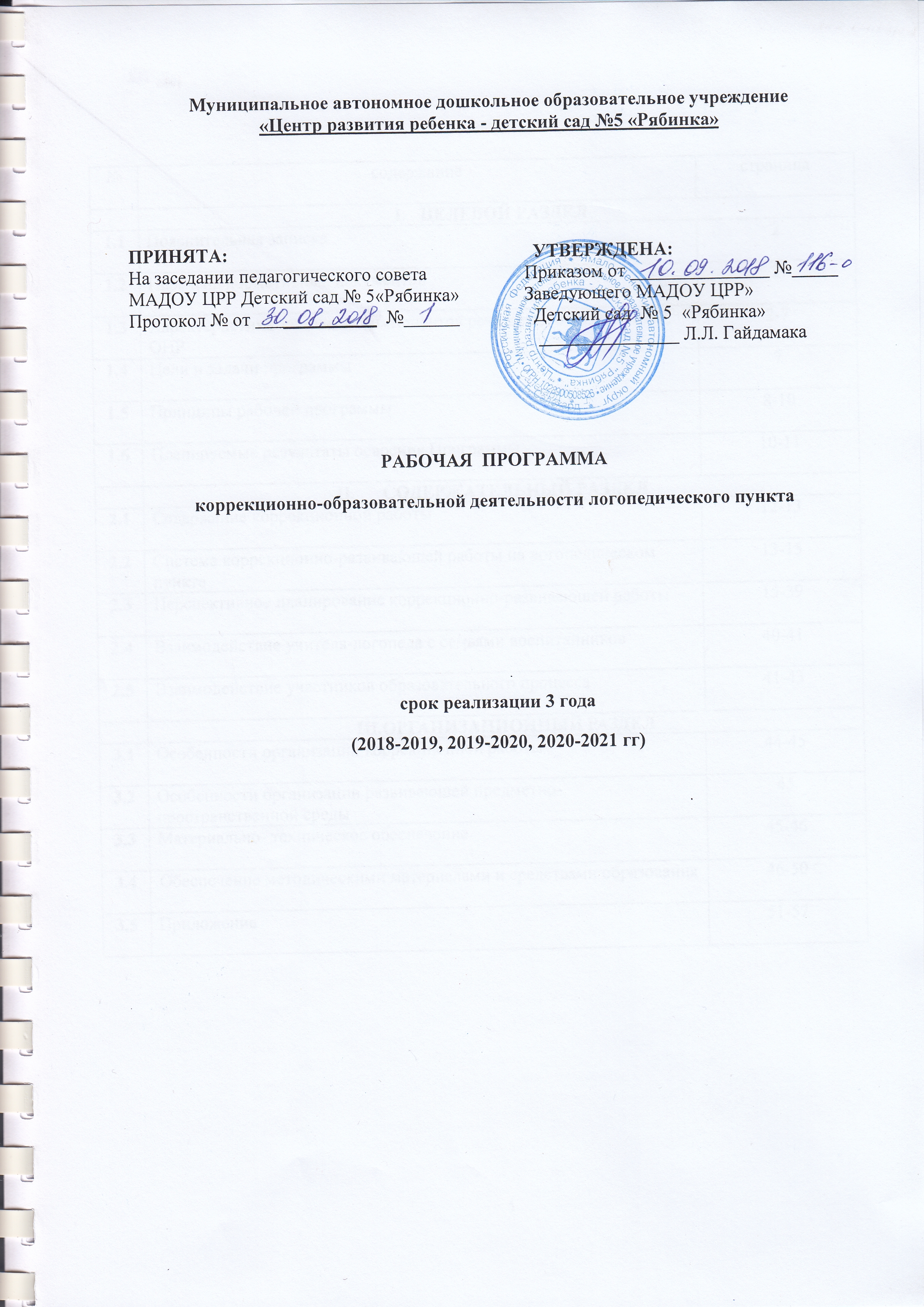 ЦЕЛЕВОЙ РАЗДЕЛПояснительная запискаРабочая программа учителя-логопеда на логопедическом пункте для детей с ФНР, ФФНР, ОНР III-IV ур. (далее - Программа) является инновационным программным документом для дошкольных образовательных учреждений.        В группе для детей с общим недоразвитием речи существует два направления работы: коррекционно–развивающее и общеобразовательное, причем первое является ведущим.      Программа разрабатывалась с учетом  положений общей и коррекционной педагогики    и специальной психологии. Она базируется:- на современных представлениях лингвистики о языке как важнейшем средстве общения людей, освоении окружающей действительности и познания мира;- на  теории речевой деятельности: о взаимосвязях языка и мышления, речевой и познавательной деятельности.      В основе  Программы  лежит психолингвистический подход к речевой деятельности как к многокомпонентной структуре, включающей семантический, синтаксический, лексический, морфологический и фонетический компоненты, предполагающей интенсивный и экстенсивный пути развития и формирование «чувства языка».      Программой  предусматривается разностороннее развитие детей, коррекция недостатков в их речевом развитии, а также профилактика вторичных нарушений, развитие личности, мотивации и способностей детей в различных видах деятельности.1.2. Перечень нормативных документовПрограмма составлена в соответствии с: Конвенции о правах инвалидов, ФЗ от 29 декабря 2012г. №273-ФЗ «Об образовании в  Российской Федерации»; ФЗ от 24 ноября 1995г.№181-ФЗ «О социальной  защите инвалидов в РФ»;ФЗ от 3 мая 2012г. №46-ФЗ «О ратификации  Конвенции о правах инвалидов»;Приказ Министерства образования и науки Российской Федерации от 30 августа . № . Москва «Об утверждении Порядка организации и осуществления образовательной деятельности по основным общеобразовательным программам – образовательным программам дошкольного образования».Основной общеобразовательной программы   МАДОУ ЦРР-Д/С № 5 «Рябинка»Парциальной программы «Программа логопедической работы по преодолению общего недоразвития речи у детей» авт.  Филичева Т. Б., Чиркина Г. В., Туманова Т. В.; Парциальной программы «Программа логопедической работы по преодолению фонетико-фонематического недоразвития речи у детей» авт.  Филичева Т. Б., Чиркина Г. В., Туманова Т. В.; Парциальной программы «Программа логопедической работы с заикающимися детьми» авт.  Филичева Т. Б., Чиркина Г. В., Туманова Т. В.; Характеристика основных компонентов речи детей с ФНР, ФФНР, ОНР .Структура нарушения речи у дошкольников неоднородна. На логопедические занятия зачисляются дети со следующими речевыми заключениями: - фонетическое недоразвитие речи; - фонетико-фонематическое недоразвитие речи;- общее недоразвитие речи  III, IV уровня речевого развития. При выявлении у воспитанника сложной речевой патологии (ОНР, заикание) логопед обязан рекомендовать родителям посещение консультации  логопеда в детской поликлинике, психоневролога и последующим выполнением рекомендаций специалистов. В случае отказа от выполнения рекомендаций родителями ребёнка со сложной речевой патологией учитель-логопед не несёт ответственности за устранение дефекта. Характеристика детей с фонетическим недоразвитием речи (ФНР)Фонетическое недоразвитие речи – это нарушение в её звуковом (фонемном) оформлении при нормальном функционировании всех остальных операций высказывания. Нарушение звукового оформления речи обусловлено неправильно сформировавшимися артикуляторными позициями. Чаще всего неправильный звук по своему акустическому эффекту близок к правильному. Причиной искаженного произношения звуков обычно является недостаточная сформированность или нарушения артикуляционной моторики. Различают следующие нарушения звуков: - искаженное произношение звука; - отсутствие звука в речи; - замена одного звука другим, близким по своему артикуляционному укладу. Характеристика детей с фонетико-фонематическим недоразвитием речи (ФФНР)Фонетико-фонематическое недоразвитие речи – это нарушение процесса формирования произносительной системы родного языка у детей с различными речевыми расстройствами вследствие дефектов восприятия и произношения фонем. Определяющим признаком фонематического недоразвития является пониженная способность к анализу и синтезу речевых звуков, обеспечивающих восприятие фонемного состава языка. В речи ребёнка с фонетико-фонематическим недоразвитием отмечаются трудности процесса формирования звуков, отличающихся тонкими артикуляционными или акустическими признаками. Несформированность произношения звуков крайне вариативна и может быть выражена в речи ребёнка различным образом: заменой звуков более простыми по артикуляции; трудностями различения звуков; особенностями употребления правильно произносимых звуков в речевом контексте. Ведущим дефектом при ФФНР является несформированность процессов восприятия звуков речи, что влечёт за собой затруднения детей при практическом осознании основных элементов языка и речи. Кроме всех перечисленных особенностей произношения и различения звуков, при фонематическом недоразвитии у детей нередко нарушаются просодические компоненты речи: темп, тембр, мелодика. Проявления речевого недоразвития у данной категории детей выражены в большинстве случаев не резко. Отмечается бедность словаря и незначительная задержка в формировании грамматического строя речи. При углубленном обследовании речи детей могут быть отмечены отдельные ошибки в падежных окончаниях, в употреблении сложных предлогов, в согласовании прилагательных и порядковых числительных с существительными и т. п. Характеристика детей с общим  недоразвитием речи (ОНР)Общее недоразвитие речи III уровня характеризуется наличием развернутой фразовой речи с элементами лексико-грамматического и фонетико-фонематического недоразвития.Характерным является недифференцированное произнесение звуков (в основном это свистящие, шипящие, аффрикаты и соноры), когда один звук заменяет одновременно два или несколько звуков данной или близкой фонетической группы.Правильно повторяя вслед за логопедом трех-четырехсложные слова, дети нередко искажают их в речи, сокращая количество слогов (Дети слепили снеговика. — «Дети сипили новика»). Множество ошибок наблюдается при передаче звуконаполняемости слов: перестановки и замены звуков и слогов, сокращения при стечении согласных в слове.На фоне относительно развернутой речи наблюдается неточное употребление многих лексических значений. В активном словаре преобладают существительные и глаголы. Недостаточно слов, обозначающих качества, признаки, состояния предметов и действий. Неумение пользоваться способами словообразования создает трудности в использовании вариантов слов, детям не всегда удается подбор однокоренных слов, образование новых слов с помощью суффиксов и приставок. Нередко они заменяют название части предмета названием целого предмета, нужное слово другим, сходным по значению.В свободных высказываниях преобладают простые распространенные предложения, почти не употребляются сложные конструкции.Отмечается аграмматизм: ошибки в согласовании числительных с существительными, прилагательных с существительными в роде, числе, падеже. Большое количество ошибок наблюдается в использовании как простых, так и сложных предлогов.Понимание обращенной речи значительно развивается и приближается к норме. Отмечается недостаточное понимание изменений значения слов, выражаемых приставками, суффиксами; наблюдаются трудности в различении морфологических элементов, выражающих значение числа и рода, понимание логико-грамматических структур, выражающих причинно-следственные, временные и пространственные отношения.Описанные пробелы в развитии фонетики, лексики и грамматического строя у детей школьного возраста проявляются более отчетливо при обучении в школе, создавая большие трудности в овладении письмом, чтением и учебным материалом.Характеристика детей с IV уровнем развития речи      Многолетний опыт обучения дошкольников с недоразвитием речи, изучение динамики их продвижения в речевом развитии позволили обосновать необходимость выделения нового, четвертого уровня развития речи (Т. Б. Филичева). К нему были отнесены дети с остаточными явлениями недоразвития лексико-грамматических и фонетико-фонематических компонентов языковой системы.      Речь таких детей, на первый взгляд, производит вполне благополучное впечатление. Лишь детальное и углубленное обследование, выполнение специально подобранных заданий позволяет выявить остаточные проявления общего недоразвития речи.      Затруднения в воспроизведении слов сложного слогового состава и их звуконаполняемости является диагностическим критерием при обследовании речи дошкольников с IV уровнем развития речи. Под влиянием коррекционно-развивающего обучения это явление постепенно сглаживается, но всегда обнаруживается, как только у ребенка возникает необходимость усвоения новой лексики, сложной по звуко-слоговой структуре и морфологической организации (например: регулировщик, баскетболистка, велосипедистка, строительство и т. д.).       Для детей данного уровня типичным является несколько вялая артикуляция звуков, недостаточная выразительность речи и нечеткая дикция. Все это оставляет впечатление общей «смазанности» речи. Незавершенность формирования звуко-слоговой структуры, смешение звуков, низкий уровень дифференцированного восприятия фонем являются важным показателем того, что процесс фонемообразования у этих детей еще не завершен.      Наряду с недостатками фонетико-фонематического характера для этих детей характерны отдельные нарушения смысловой стороны речи. Так, при, казалось бы, достаточно разнообразном предметном словаре, дети могут неточно знать и понимать слова, редко встречающиеся в повседневной речевой практике: названия некоторых животных и птиц (павлин, пингвин, страус, кукушка), растений (малина, ежевика, кактус), профессий (пограничник, портниха, фотограф), частей тела человека и животных (веки, запястье, щиколотка, поясница; клыки, бивни, грива). В самостоятельных высказываниях могут смешиваться видовые и родовые понятия («креслы» — стулья, кресло, диван, тахта).Дети склонны использовать стереотипные формулировки, лишь приблизительно передающие оригинальное значение слова: нырнул — «купался»; зашила, пришила — «шила»; треугольный — «острый», «угольный» и т. д. Характер лексических ошибок проявляется в замене слов, близких по ситуации (вместо «заяц шмыгнул в нору» — «заяц убежал в дыру», вместо «Петя заклеил конверт» — «Петя закрыл письмо»), в смешении признаков (высокая ель — «большая»; картонная коробка — «твердая»; смелый мальчик — «быстрый» и т. д.). Углубленное обследование позволяет четко выявить трудности передачи детьми системных связей и отношений, существующих внутри лексических групп. Они плохо справляются с подбором синонимических и антонимических пар: хороший — добрый («хорошая»), азбука — букварь («буквы»), бег — ходьба («не бег»), жадность — щедрость («не жадность, добрый»), радость— грусть («не радость, злой») и т. п. Недоступными являются задания на подбор антонимов к словам с более абстрактным значением, таким, как: молодость, свет, горе и т. д.      Недостаточность лексического строя языка проявляется и в специфических словообразовательных ошибках. Правильно образуя слова, наиболее употребляемые в речевой практике, эти дети по-прежнему затрудняются в продуцировании более редких вариантов. К ним относятся случаи образования увеличительных и многих уменьшительно-ласкательных форм существительных (ручище — «рукина, рукакища»; ножище — «большая нога, ноготища»; коровушка — «коровца», скворушка — «сворка, сворченик»), наименований единичных предметов (волосинка — «волосики», бусинка — «буска»), относительных и притяжательных прилагательных (смешной — «смехной», льняной — «линой», медвежий — «междин»), сложных слов (листопад — «листяной», пчеловод — «пчелын»), а также некоторых форм приставочных глаголов (вместо присел — «насел», вместо подпрыгнул — «прыгнул»). Наряду с этими ошибками у детей наблюдаются существенные затруднения в понимании и объяснении значений этих и других производных наименований: кипятильник — «чай варит», виноградник — «дядя сáдит виноград», танцовщик — «который тацувиет» и т. п. Отмеченное недоразвитие словообразовательных процессов препятствует своевременному формированию навыков группировки однокоренных слов, подбора родственных слов и анализа их состава, что впоследствии может оказать негативное воздействие на качество овладения русским языком в процессе школьного обучения.      В большинстве случаев дети с IV уровнем развития речи неточно понимают и употребляют пословицы, слова и фразы с переносным значением. Так, выражение «широкая душа» трактуется как «очень толстый», а пословица «на чужой каравай рот не разевай» понимается буквально «не ешь хлеба».       Наблюдаются ошибки в употреблении существительных родительного и винительного падежей множественного числа («В телевизере казáли Черепáшков-нинзи»), некоторых сложных предлогов («вылез из шкафá» — вылез из-за шкафа, «встал кóла сту́ла» — встал около стула). Кроме этого, нередко отмечаются нарушения в согласовании порядковых числительных и прилагательных с существительными мужского и женского рода («в тетради пишу красным ручком и красным карандашом»; «я умею казать двумями пальцыми»), единственного и множественного числа («я дома играю с компьютером, машинки, еще игры и солдатиком»). Особую сложность для детей с IV уровнем развития речи представляют конструкции предложений с разными придаточными. При их построении ребенок может пропустить или заменить союз («одела пальто, какая получше»).  При обследовании связной речи выявляются затруднения в передаче логической последовательности, «застревание» на второстепенных деталях сюжета наряду с пропуском его главных событий, повтор отдельных эпизодов по нескольку раз и т. д. Рассказывая о событиях из своей жизни, составляя рассказ с элементами творчества, дети используют преимущественно короткие малоинформативные предложения. При этом ребенку сложно переключиться на изложение истории от третьего лица, включать в известный сюжет новые элементы, изменять концовку рассказа и т. д.Характеристика речевого развития детей, не имеющих речевой патологииДети 4-5 лет           На пятом году жизни речь ребенка становится разнообразнее, правильнее, богаче.. Дети данного возраста овладевают четким и чистым произношением шипящих звуков [ш], [ж], [ч’], [щ’], многие начинают верно произносить звуки [р], [р’], [л], но еще не всегда умеют употреблять их во всех словах. Так, например, ребенок правильно произнесет звук [р] в слове сарай и в то же время этот же звук в слове крыша может произнести как [л]: клыша. 
В норме пятилетние дети должны научиться четко произносить все звуки в составе слов и предложений.           Дети улавливают в речи взрослых различные интонационные средства выразительности и подражают им, пересказывая сказку. Они произвольно могут менять высоту, силу голоса с учетом содержания рассказа. В этом возрасте умеют уже говорить шепотом.           Новообразованием пятого года жизни становится возможность узнавать звук в слове, а также подбор слов с заданным звуком, то есть развиваются простейшие формы звукового анализа.          Увеличение активного словаря (к пяти годам он достигает 3000 слов) дает возможность ребенку точнее излагать свои мысли, свободно общаться как с взрослыми, так и с детьми. Если пятилетний ребенок не знает, как назвать тот или иной предмет, то он, стремясь найти подходящее слово, создает свои слова. К. И. Чуковский в книге «От двух до пяти» приводит такие примеры словотворчества детей: огонята (маленький огонь), сердитки (морщинки), обувало, ползук (червяк), мазелин (вазелин), цепля (петля). Большой интерес дети проявляют к звуковому оформлению слова, начинают подбирать созвучные пары слов, составлять небольшие стихи. В этот период совершенствуется речевой слух детей. Они получают возможность различать слова, отличающиеся одной фонемой (палка — балка, мишка — мышка).           Грамматический строй речи еще формируется, поэтому допустимы неверные употребления окончаний, суффиксов, приставок, согласований слов в предложении («Купи синюю шарик!», «Этот собачонок сидел под стулом», «Я рисоваю»). Произвольное обращение с ударением — тоже вариант нормы: «холодная вода», «болит рука».            Дети начинают овладевать монологической речью. Ребенок среднего дошкольного возраста должен уметь связно рассказать о событиях из собственной жизни, описать животных или заменяющие их игрушки, рассказать об изображенном событии на картинке или на серии картинок. Он в состоянии пересказать знакомый текст. Свои ответы ребенок пятого года жизни строит из 2—3 и более фраз все чаще его речь включает сложносочиненные и сложноподчиненные предложения. Дети 5 -6 летНа шестом году жизни ребенка происходят важные изменения в развитии речи. Для детей этого возраста становится нормой правильное произношение звуков. Сравнивая свою речь с речью взрослых, дошкольник может обнаружить собственные речевые недостатки. Ребенок шестого года жизни свободно использует средства интонационной выразительности: может читать стихи грустно, весело или торжественно, способен регулировать громкость голоса и темп речи в зависимости от ситуации (громко читать стихи на празднике или тихо делиться своими секретами и т.п.).  Дети начинают употреблять обобщающие слова, синонимы, антонимы, оттенки значений слов, многозначные слова. Словарь детей также активно пополняется существительными, обозначающими название профессий, социальных учреждений (библиотека, почта, универсам, спортивный клуб и т.д.); глаголами, обозначающими трудовые действия людей разных профессий, прилагательными и наречиями, отражающими качество действий, отношение людей к профессиональной деятельности. Могут использовать в речи сложные случаи грамматики: несклоняемые существительные, существительные множественного числа в родительном падеже, следовать орфоэпическим нормам языка. Способны к звуковому анализу простых трехзвуковых слов.Дети учатся самостоятельно строить игровые и деловые диалоги, осваивая правила речевого этикета, пользоваться прямой и косвенной речью. В описательном и повествовательном монологе способны передать состояние героя, его настроение, отношение к событию, используя  эпитеты, сравнения.Дети 6 -  7 летРечевые умения детей позволяют полноценно общаться с разным контингентом людей (взрослыми и сверстниками, знакомыми и незнакомыми). Дети не только правильно произносят, но и хорошо  различают фонемы (звуки) и слова. Овладение морфологической системой языка позволяет им  успешно образовывать  достаточно сложные грамматические формы существительных, прилагательных, глаголов. Более того, в этом возрасте дети чутко реагируют на различные грамматические ошибки как свои, так и других людей, у них наблюдаются первые попытки осознать грамматические особенности языка. В своей речи старший дошкольник все чаще использует сложные предложения (с сочинительными и подчинительными связями).  В 6-7 лет увеличивается словарный запас. Дети  точно используют слова для передачи своих мыслей, представлений, впечатлений, эмоций, при описании предметов, пересказе  и т.п. Наряду с этим существенно повышаются и возможности детей понимать   значения слов. Они уже могут  объяснить малоизвестные или неизвестные  слова, близкие или противоположные по смыслу, а также переносный смысл слов (в поговорках и пословицах). Причем детское понимание их значений часто весьма схоже с общепринятым.В процессе диалога ребенок старается исчерпывающе ответить на вопросы, сам задает вопросы, понятные собеседнику, согласует свои реплики с репликами других. Активно развивается и другая форма речи – монологическая. Дети могут последовательно и связно пересказывать или  рассказывать.  В этом возрасте  высказывания детей все больше теряют черты ситуативной речи. С тем, чтобы его речь была более понятна собеседнику, старший дошкольник активно использует различные экспрессивные средства: интонацию, мимику, жесты. К 7 годам появляется речь-рассуждение.   Важнейшим итогом развития речи на протяжении всего дошкольного детства является то, что к концу этого периода  она становится подлинным средством, как общения, так и познавательной деятельности, а также планирования и регуляции поведения.1.4. Цели и задачи программы.Целью данной Программы является построение системы коррекционно-развивающей работы на логопедическом пункте для детей дошкольного возраста с нарушениями речи, предусматривающей  интеграцию действий специалистов дошкольного образовательного учреждения и родителей дошкольников.        Цель реализации  Программы ― проектирование модели коррекционно-развивающей психолого-педагогической работы, максимально обеспечивающей создание условий для развития ребенка с речевыми нарушениями, его позитивной социализации, личностного развития, развития инициативы и творческих способностей на основе сотрудничества со взрослыми и сверстниками в соответствующих возрасту видах деятельности.         Планирование работы во всех пяти образовательных областях учитывает особенности речевого и общего развития детей с речевой патологией. Комплексность педагогического воздействия направлена на выравнивание речевого и психофизического развития детей и обеспечение их всестороннего гармоничного развития. Основными задачами коррекционно-развивающего обучения детей является работа по развитию: - понимания речи и  формированию лексико-грамматических средств языка - произносительной стороны речи;  - самостоятельной развернутой фразовой речи;- развитие коммуникативных навыков, - подготовка к овладению элементарными навыками письма и чтения. Исходя из  закона «Об образовании в Российской Федерации» и ФГОС ДО в Программе учитываются специальные условия для получения образования детьми с речевыми нарушениями, в том числе использование специальных методов, методических пособий и дидактических материалов, проведение групповых и индивидуальных коррекционных занятий и осуществления квалифицированной коррекции нарушений их развития.1.5. Принципы рабочей программы.Содержание программы направлено на реализацию следующих  принципов воспитания и обучения детей дошкольного возраста:1. Структурно-системный принцип, согласно которому речь рассматривается как системное образование взаимосвязанных элементов, объединенных в единое целое. Эффективность коррекционного процесса зависит от оптимально-рационального воздействия одновременно на всю   систему, а не последовательно - изолированно на каждый ее элемент.     Принцип системного изучения всех психических характеристик конкретного индивидуума лежит в основе концепции Л. С. Выготского о структуре дефекта. Именно эта концепция позволяет системно проанализировать то или иное нарушение и организовать коррекционно-педагогическую работу с учетом структуры речевого дефекта. Наиболее полно этот принцип раскрывается в рамках деятельностной психологии, согласно которой человек всесторонне проявляет себя в процессе деятельности: предметно-манипулятивной, игровой, учебной или трудовой.2. Принцип комплексности предполагает комплексное воздействие различных технологий (медицинских, психологических, педагогических)на один объект, обеспечивая согласованную деятельность всех         специалистов.3. Принцип дифференциации раскрывается в дифференцированном обучении детей в соответствии с их возможностями и проблемами,          уровнем речевого развития и механизмом системной речевой недостаточности. С учетом данного принципа происходит объединение детей в малые   группы и их обучение.4. Принцип концентризма предполагает распределение учебного материала по относительно замкнутым циклам — концентрам. Речевой   материал располагается в пределах одной лексической темы независимо от вида деятельности. После усвоения материала первого концентра     воспитанники должны уметь общаться в пределах этой темы. Каждый последующий концентр предусматривает закрепление изученного материала и овладение новыми знаниями. Отбор языкового материала в рамках концентра осуществляется в соответствии с разными видами речевой деятельности. В пределах концентров выделяются микроконцентры, имеющие конкретную цель. Характерные признаки микроконцентров — ограниченность пределами одного вида упражнений, простая структура операций, небольшое количество, относительная непродолжительность, получение результатов сразу же после окончания работы.Цикличность в учебном процессе чрезвычайно важна для закрепления освоенного материала. Это имеет особенно большое значение для детей со сниженной мнемической деятельностью и недостаточным контролем поведения. Соблюдение данного принципа обусловливает: 1) высокую   мотивированность речевого общения; 2) доступность материала, который располагается в соответствии с общедидактическим требованием «от легкого к трудному», от уже усвоенного к новому. Реализуя принцип концентризма, логопед и другие специалисты в течение одной недели ежедневно организуют изучение определенной лексической темы. Монотемная работа над лексикой способствует успешному накоплению речевых средств и активному использованию их детьми в коммуникативных целях.5. Принцип последовательности реализуется в логическом построении процесса обучения от простого к сложному, от известного к неизвестному. В коррекционной работе с детьми (независимо от возраста) выделяются два последовательных этапа (подготовительный и основной), которые согласуются с содержанием педагогического воздействия по всем разделам программы.На подготовительном этапе формируются общефункциональные механизмы речевой и других видов деятельности (слуховое, зрительное восприятие, внимание и пр.).На основном этапе предусматривается формирование специфических механизмов речевой деятельности в соответствии с образовательными     задачами по другим направлениям коррекционно-развивающего процесса(произношение, лексика, грамматический строй и пр.).6. Принцип коммуникативности. Согласно этому принципу обучение организуется в естественных для общения условиях или максимально приближенных к ним. Реализация принципа коммуникативности заключается в уподоблении процесса обучения процессу реальной коммуникации. Этот принцип предполагает использование на занятиях ситуаций реального общения, организацию активной творческой деятельности, применение коллективных форм работы, внимание к проблемным ситуациям и творческим видам занятий, предусматривающим вовлечение детей в общую деятельность, результатом которой является коммуникация.7. Принцип доступности определяет необходимость отбора материала в соответствии с возрастом, зоной актуального развития ребенка, программными требованиями обучения и воспитания.8. Принцип индивидуализации предполагает ориентацию на три вида индивидуализации: личностную, субъектную, индивидную. Личностная индивидуализация требует учитывать в процессе занятий такие свойства личности, как сфера желаний и интересов, эмоционально-чувственная сфера, статус в коллективе. Субъектная индивидуализация принимает во внимание свойства ребенка как субъекта деятельности. В основе индивидной индивидуализации лежит учет уровня психического развития ребенка.9.   Принцип интенсивности предполагает использование на занятиях различных приемов интенсификации (создание проблемных ситуаций, участие в ролевых играх, применение средств наглядности), а также аудиовизуальных методов обучения, мнемотехники, психокоррекции и пр.10.  Принцип сознательности обеспечивает формирование чувства языка и языковых обобщений.11. Принцип активности обеспечивает эффективность любой целенаправленной деятельности.12. Принципы наглядности, научности, прочности усвоения знаний, воспитывающего обучения позволяют правильно организовать процесс коррекционно-развивающего обучения.     Все направления коррекционно-образовательной работы с детьми с нарушениями речи тесно взаимосвязаны и взаимодополняют друг друга, что позволяет комплексно решать конкретные задачи во всех формах ее организации.     Каждая ступень «Программы» включает логопедическую работу и работу по пяти образовательным областям, определенным ФГОС ДО. В совокупности они позволяют обеспечить коррекционно-образовательную работу с дошкольниками с тяжелыми нарушениями речи комплексно и многоаспектно.     «Программа» строится с учетом принципов дошкольного образования, изложенных в ФГОС ДО:- построение образовательной деятельности на основе индивидуальных особенностей каждого ребенка, при котором сам ребенок проявляет активность в выборе содержания своего образования, становится субъектом образования;- содействие и сотрудничество детей и взрослых, признание ребенка полноценным участником (субъектом) образовательных отношений;- приобщение детей к социокультурным нормам, традициям семьи, общества и государства;- формирование познавательных интересов и познавательных действий ребенка в различных видах деятельности;- принципы интеграции усилий специалистов;-принцип конкретности и доступности учебного материала, соответствия требований, методов, приемов и условий образования индивидуальным и возрастным особенностям детей;- принцип систематичности и взаимосвязи учебного материала;- принцип постепенности подачи учебного материала;- принцип концентрического наращивания информации в каждой из последующих возрастных групп во всех пяти образовательных областях.Успешность  коррекционно-развивающей деятельности обеспечивается реализацией специальных принципов:-ранней диагностики речевых нарушений. Этот процесс должен быть комплексным и осуществляться с участием специалистов различного профиля: педагогов, логопедов, психологов, психоневрологов, психиатров невропатологов, лоров, сурдологов;-раннего воздействия на речевую деятельность с целью предупреждения вторичных отклонений;-развития речи и опоры на онтогенез (учет закономерностей развития детской речи в норме). При этом предполагается анализ объективных и субъективных условий формирования речевой функции ребенка, выявление ведущего речевого дефекта и обусловленных им недостатков психического развития;-взаимосвязного формирования фонетико-фонематических и лексико-грамматических компонентов языка (единство названных направлений и их взаимоподготовка). Коррекция нарушений произношения звуков и слоговой структуры слов позволяет добиваться нужной четкости и внятности речи. В то же время развитие фонематического восприятия подготавливает основу для формирования грамматической и морфологической системы словообразования и словоизменения;-дифференцированного подхода в логопедической работе к детям с ОНР, имеющим различную структуру речевого дефекта;-связи речи с другими сторонами психического развития, которые раскрывают зависимость формирования отдельных компонентов речи от состояния других психологических процессов(восприятия, внимания, памяти, мышления). Выявление этих связей лежит в основе воздействия на те психологические особенности детей с ОНР, которые прямо или косвенно препятствуют эффективной коррекции их речевой деятельности1.6.	 Планируемые Результаты освоения Программы.Как уже отмечалось, главной идеей рабочей программы  является реализация общеобразовательных задач дошкольного образования с привлечением синхронного выравнивания речевого и психического развития детей.  Результаты освоения РП  представлены в виде целевых ориентиров. В соответствие с ФГОС ДО целевые ориентиры дошкольного образования определяются независимо от характера программы, форм ее реализации, особенностей развития детей. Целевые ориентиры не подлежат непосредственной оценке в виде педагогической и/или психологической диагностики и не могут сравниваться с реальными достижениями детей. К целевым ориентирам дошкольного образования (на этапе завершения дошкольного образования) в соответствии с данной Программой относятся следующие социально - нормативные характеристики возможных достижений ребенка. Целевые ориентиры освоения коррекционной программы логопункта  детьми старшего дошкольного возраста с речевой патологиейЛогопедическая работаРебенок:обладает сформированной мотивацией к школьному обучению;усваивает значения новых слов на основе углубленных знаний о предметах и явлениях окружающего мира;употребляет слова, обозначающие личностные характеристики, с эмотивным значением, многозначные;умеет подбирать слова с противоположным и сходным значением;умеет осмысливать образные выражения и объяснять смысл поговорок (при необходимости прибегает к помощи взрослого);правильно употребляет грамматические формы слова; продуктивные и непродуктивные словообразовательные модели;умеет подбирать однокоренные слова, образовывать сложные слова;умеет строить простые распространенные предложения, предложения с однородными членами; простейшие виды сложносочиненных и сложноподчиненных предложений; сложноподчиненных предложений с использованием подчинительных союзов;составляет различные виды описательных рассказов, текстов (описание, повествование, с элементами рассуждения) с соблюдением цельности и связности высказывания;умеет составлять творческие рассказы;осуществляет слуховую и слухопроизносительную дифференциацию звуков по всем дифференциальным признакам;владеет простыми формами фонематического анализа, способен осуществлять сложные формы фонематического анализа (с постепенным переводом речевых умений во внутренний план), осуществляет операции фонематического синтеза;владеет понятиями «слово» и «слог», «предложение»;осознает слоговое строение слова, осуществляет слоговой анализ и синтез слов (двухсложных с открытыми, закрытыми слогами, трехсложных с открытыми слогами, односложных);умеет составлять графические схемы слогов, слов, предложений;знает печатные буквы (без употребления алфавитных названий), умеет их воспроизводить;правильно произносит звуки (в соответствии с онтогенезом);воспроизводит слова различной звукослоговой структуры (изолированно и в условиях контекста).Речевое развитиеРебенок:самостоятельно получает новую информацию (задает вопросы, экспериментирует);правильно произносит все звуки, замечает ошибки в звукопроизношении;грамотно использует все части речи, строит распространенные предложения;владеет словарным запасом, связанным с содержанием эмоционального, бытового, предметного, социального и игрового опыта детей;использует обобщающие слова, устанавливает и выражает в речи антонимические и синонимические отношения;объясняет значения знакомых многозначных слов;пересказывает литературные произведения по иллюстративному материалу (картинкам, мнемотаблицам), содержание которых отражает эмоциональный, игровой, трудовой, познавательный опыт детей;пересказывает произведение от лица разных персонажей, используя языковые (эпитеты, сравнения, образные выражения) и интонационно-образные (модуляция голоса, интонация) средства выразительности речи;совершенствует одновременно речь и  овладевает  двигательными навыками, используя логоритмические занятия, понимает смысл предлагаемых заданий логопеда,  способен преодолевать трудности, творчески проявляет себя;отражает в речи собственные впечатления, представления, события своей жизни, составляет с помощью взрослого небольшие сообщения, рассказы «из личного опыта»;обладает языковыми операциями, обеспечивающими овладение грамотой.СОДЕРЖАТЕЛЬНЫЙ РАЗДЕЛ2.1. Содержание коррекционно – развивающей программы.Содержание коррекционно-развивающей работы направлено на создание условий для устранения речевых дефектов, на предупреждение возможных последствий речевых недостатков.Программа коррекционной работы на дошкольной ступени образования включает в себя взаимосвязанные направления. Данные направления отражают её основное содержание: - диагностическая работа обеспечивает своевременное выявление детей с ОВЗ, проведение их комплексного обследования и подготовку рекомендаций по оказанию им психолого- медико – педагогической помощи в условиях образовательного учреждения; (Приложение 1)-коррекционно - развивающая работа обеспечивает своевременную специализированную помощь в освоении содержания обучения и коррекцию недостатков детей с ОВЗ в условиях дошкольного образовательного учреждения, способствует формированию коммуникативных, регулятивных, личностных, познавательных навыков; -консультативная работа обеспечивает непрерывность специального сопровождения детей с ОВЗ и их семей по вопросам реализации, дифференцированных психолого- педагогических условий обучения, воспитания, коррекции, развития и социализации воспитанников; -информационно – просветительская работа направлена на разъяснительную деятельность по вопросам, связанным с особенностями образовательного процесса для детей с ОВЗ, их родителями (законными представителями), педагогическими работниками.              Основные направления коррекционно – развивающей работы. Так как на логопедический пункт зачисляются дети, имеющие различные речевые нарушения (фонетическое, фонетико-фонематическое недоразвитие речи, общее недоразвитие речи, заикание) важно, чтобы индивидуальная коррекционная работа включала именно те направления, которые соответствуют структуре речевого нарушения.  Основной формой логопедической коррекции являются индивидуальные занятия. Логопедические индивидуальные занятия проводятся с 01 октября  по 30 мая как в часы, свободные от непосредственно образовательной деятельности, так и во время её проведения.  Учитель-логопед берёт детей на свои занятия в любое время, кроме проведения общих праздничных мероприятий в ДОУ.Занятия с воспитанниками проводятся индивидуально или подгруппами. Логопедические занятия проводятся не менее 1-2 раз в неделю с детьми, имеющими фонетические, фонетико-фонематические нарушения речи. По мере формирования у детей произносительных навыков учитель-логопед может объединять детей в подгруппы для автоматизации произношения. Продолжительность индивидуального занятия должна составлять не более 15 мин и подгруппового – не более 20 минут. Выпуск детей проводится в течение всего учебного года по мере устранения у них дефектов речи.Программа составлена с учётом основных форм организации коррекционных занятий: индивидуальные - основная цель - подбор комплексных упражнений, направленных на устранение специфических нарушений звуковой стороны речи при дислалии, дизартрии. При этом логопед имеет возможность установить эмоциональный контакт с ребёнком, привлечь его внимание к контролю за качеством звучащей речи логопеда и ребёнка, подобрать индивидуальный подход с учетом личностных особенностей (речевой негативизм, фиксация на дефекте, невротические реакции и т. п.); Задачи и содержание индивидуальных занятий: развитие артикуляционного праксиса; фонационные упражнения; уточнение артикуляции правильно произносимых звуков в различных звукослоговых сочетаниях; вызывание и постановка отсутствующих звуков или коррекция искаженных звуков; первоначальный этап их автоматизации в облегченных фонетических условиях. подгрупповые - основная цель - воспитание навыков коллективной работы, умения слушать и слышать логопеда, выполнять в заданном темпе упражнения по развитию силы голоса, изменению модуляции (хором, выборочно); адекватно оценивать качество речевой продукции детей. Логопед может организовать простой диалог для тренировки произносительных навыков; упражнять детей в различении сходных по звучанию фонем в собственной и чужой речи. Для логопедической работы во время подгрупповых занятий 2-3 ребёнка объединяются по признаку однотипности нарушения звукопроизношения. Состав детей в подгруппах в течение года периодически меняется. Это обусловлено динамическими изменениями в коррекции речи каждого ребёнка. Состав подгрупп является открытой системой, меняется по усмотрению логопеда в зависимости от динамики достижений в коррекции произношения. Задачи и содержание подгрупповых занятий: закрепление навыков произношения изученных звуков; отработка навыков восприятия и воспроизведения сложных слоговых структур, состоящих из правильно произносимых звуков; воспитание готовности к звуковому анализу и синтезу слов, состоящих из правильно произносимых звуков; расширение лексического запаса в процессе закрепления поставленных ранее звуков;  закрепление доступных возрасту грамматических категорий с учётом исправленных на индивидуальных занятиях звуков. Преобладающей формой коррекционной работы являются индивидуальные занятия и занятия в подгруппах, поэтому не ведется тематическое перспективное планирование групповой работы с детьми. 2.2. Система коррекционно-развивающей работы на логопедическом пункте.При фонетическом недоразвитии речи, фонетико-фонематическом недоразвитии речи и общем недоразвитии речи коррекция звукопроизношения включает в себя следующие этапы: I. Подготовительный этап.Работа на подготовительном этапе направлена на выработку четких координированных движений органов артикуляционного аппарата, подготовку органов артикуляции к постановке тех или иных звуков. На данном этапе кроме артикуляционной гимнастики используются подготовительные упражнения: для всех звуков: “Забор”, “Окно”, “Мост”; для свистящих: “Лопата”, “Холодный воздух”, “Фокус”; для шипящих: “Трубочка”, “Вкусное варенье”, “Чашечка”, “Грибок”, “Тёплый воздух”; для Р, Р': “Маляр”, “Индюк”, “Лошадка”, “Грибок”, “Молоток”, “Гармошка”, “Дятел”; для Л: “Лопата”, “Накажем язык”, “Пароход”, “Пароход гудит”. - развитие речевого дыхания и сильной длительной воздушной струи: «Что спрятано?», «Вьюга», «Кораблик», «Шторм в стакане», «Листопад», «Пропеллер». II. Этап формирования первичных произносительных умений и навыков: 1. Постановка нарушенных звуков, используя различные способы имитационный, механический, смешанный. Постановка звуков происходит в такой последовательности, которая определена естественным (физиологическим) ходом формирования звукопроизношения у детей в норме: свистящие С, 3, Ц, С', 3' шипящий Шсонор Лшипящий ЖсонорыР, Р' шипящие Ч, ЩИзменения в последовательности постановки звуков зависят от индивидуальных особенностей детей. Работа по постановке звуков проводится только индивидуально: показ артикуляции перед зеркалом, показ профиля данного звука, показ положения языка кистью руки, наглядная демонстрация звука. 2. Автоматизация поставленных звуков: 1) изолированного произношения; 2) в слогах; 3) в словах; 4) в словосочетаниях; 5) в предложениях; 6) в тексте. 3. Дифференциация: 1) изолированных звуков; 2) в слогах; 3) в словах; 4) в словосочетаниях; 5) в предложениях; 6) в тексте. III. Этап формирования коммуникативных умений и навыков подразумевает автоматизацию поставленных звуков в спонтанной речи. При фонетико-фонематическом недоразвитии речи одним из важных направлений работы является развитие фонематического слуха. В коррекционную работу кроме выше перечисленных включаются следующие этапы:I. Развитие слухового восприятия, внимания (осуществляется одновременно с подготовительным этапом).На этапе развития слухового восприятия, внимания проводятся: 1) упражнения, направленные на дифференциацию звуков, различающихся по тональности, высоте, длительности: «Угадай, чей голос», «Найди пару», «Улови шёпот», «Жмурки с голосом», «Отгадай, что звучит», «Где позвонили?»; 2) воспроизведение ритмического рисунка на слух: «Хлопни как я», II. Развитие фонематического слуха (осуществляется одновременно с подготовительным этапом и этапом формирования первичных произносительных умений и навыков). На этом этапе проводятся:1) упражнения в узнавании заданного звука среди других фонем и вычленение его из слова в различных позициях: «Хлопни когда услышишь звук», « Определи место звука в слове»; 2) упражнения на дифференциацию звуков, близких по артикуляционным или акустическим свойствам: «Подними нужный символ», «Раз, два, три, за мною повтори» III. Формирование звукобуквенного и слогового анализа и синтеза слова (осуществляется на этапах формирования первичных произносительных и коммуникативных умений и навыков). Этот этап предполагает: 1) последовательное вычленение и сочетание звуков в словах различной слоговой структуры: «Звуковое домино», «Весёлый рыболов», «Домики», «Кто за кем?», «Звуки поссорились», «Поймай звук», «Звук убежал»; 2) последовательное вычленение и сочетание слогов в словах различной слоговой структуры: «Доскажи словечко», «Путаница», «Весёлый поезд», «Пуговицы», «Пирамидка»; 3) обозначение гласных и согласных (твердых и мягких) звуков фишками соответствующих цветов: «Отбери картинки», «Звуковое лото», «Отгадай», «Скажи наоборот»; 4) составление условно-графических схем: «Телеграфист». При коррекционной работе с детьми с общим недоразвитием речи включаются все вышеперечисленные этапы, а также:Формирование слоговой структуры слова, цель которого:- Учить делить слова на слоги неосознанно (четкое проговаривание слов, проговаривание с ритмичными движениями руки, отстукивание, отхлопывание);- Учить сознательному анализу слов (считать и называть количество слогов, выкладывать количество слогов схемами, называть 1-й, 2-й, 3-й, последний слог, находить и называть место заданного слога).Развитие словаря:-   Обогащать    пассивный    и    активный    словарь    номинативной,предикативной, атрибутивной лексикой, категориальными обобщениями в соответствии с  программными требованиями.Формирование грамматических представлений:- Учить понимать и употреблять грамматические формы и конструкции соответственно нормам русского языка;- Учить навыкам словоизменения и словообразования.Развитие связной речи:- Учить связно высказывать свои мысли, распространять бытовую фразу до сложного предложения;- Учить составлять предложения по картине;- Учить пересказу по демонстрируемому действию, по серии сюжетных картин, по сюжетной картине, с элементами творчества;- Учить описательному и сравнительному рассказу.2.3. Перспективное планирование коррекционно-развивающей работы.Все планирование осуществляется на примере лексических тем.Годовое планирование тематических циклов.Логопедическая работа по преодолению фонетико-фонематического недоразвития у детей в средней  группе, зачисленных на логопедический пункт.В итоге логопедической работы дети должны научиться:• соотносить предметы с их качественными признаками и функциональным назначением;  узнавать по словесному описанию знакомые предметы;• сравнивать знакомые предметы по отдельным, наиболее ярко выделяемым признакам;• понимать простые грамматические категории: единственного и множественного числа существительных, повелительного и изъявительного наклонений глаголов, именительного, родительного, дательного и винительного падежей, некоторых простых предлогов;• фонетически правильно оформлять согласные звуки ([п], [б], [м], [т], [д], [н], [к], [х], [г]), гласные звуки первого ряда ([а], [о], [у], [ы], [и]);• воспроизводить отраженно и самостоятельно ритмико-интонационную структуру двух- и трехсложных слов из сохранных и усвоенных звуков;• правильно употреблять в самостоятельной речи отдельные падежные окончания слов, используемых в рамках предложных конструкций;• общаться, используя в самостоятельной речи словосочетания и простые  распространенные и нераспространенные предложения.В процессе коррекционно-развивающего обучения у детей расширяется понимание обращенной речи, развивается речевая активность.           Содержание фронтальных и подгрупповых занятий  отражено в календарно тематическом плане  коррекционной образовательной деятельности, также учитель логопед оформляет конспекты занятий с указанием целей и задач, примерного хода занятия и использование литературы (см таблицу)Логопедическая работа по преодолению фонетико-фонематического недоразвития у детей в старшей  группе, зачисленных на логопедический пункт.В итоге логопедической работы дети должны:      • правильно артикулировать все звуки речи в различных фонетических позициях и формах речи;
      • четко дифференцировать все изученные звуки;
      • называть последовательность слов в предложении, слогов и звуков в словах;
      • находить в предложении слова с заданным звуком, определять место звука в слове;
      • различать понятия «звук», «слог», «предложение» на практическом уровне;
      • овладеть интонационными средствами выразительности речи в сюжетно-ролевой игре, пересказе, чтении стихов.Логопедическая работа с детьми ОНР III уровня и НОНР в старшей группе В итоге логопедической работы дети должны научиться:
      • понимать обращенную речь в соответствии с параметрами возрастной нормы;
      • фонетически правильно оформлять звуковую сторону речи;
      • правильно передавать слоговую структуру слов, используемых в самостоятельной речи;
      • пользоваться в самостоятельной речи простыми распространенными и сложными предложениями, владеть навыками объединения их в рассказ;
      • владеть элементарными навыками пересказа;
      • владеть навыками диалогической речи;
      • владеть навыками словообразования: продуцировать названия существительных от глаголов, прилагательных от существительных и глаголов, уменьшительно-ласкательных и увеличительных форм существительных и проч.;
      • грамматически правильно оформлять самостоятельную речь в соответствии с нормами языка. Падежные, родовидовые окончания слов должны проговариваться четко; простые и почти все сложные предлоги — употребляться адекватно;
      • использовать в спонтанном общении слова различных лексико-грамматических категорий (существительных, глаголов, наречий, прилагательных, местоимений и т. д.);
      • владеть элементами грамоты: «навыками чтения и печатания некоторых букв, слогов, слов и коротких предложений в пределах программы.
      В дальнейшем осуществляется совершенствование всех компонентов языковой системы.Логопедическая работа с детьми ОНР III уровня и НОНР в подготовительной группеВ итоге логопедической работы дети должны научиться:      • понимать обращенную речь в соответствии с параметрами возрастной нормы;      • фонетически правильно оформлять звуковую сторону речи;      • правильно передавать слоговую структуру слов, используемых в самостоятельной речи;      • пользоваться в самостоятельной речи простыми распространенными и сложными предложениями, владеть навыками объединения их в рассказ;      • владеть элементарными навыками пересказа;      • владеть навыками диалогической речи;      • владеть навыками словообразования: продуцировать названия существительных от глаголов, прилагательных от существительных и глаголов, уменьшительно-ласкательных и увеличительных форм существительных и проч.;      • грамматически правильно оформлять самостоятельную речь в соответствии с нормами языка. Падежные, родовидовые окончания слов должны проговариваться четко; простые и почти все сложные предлоги — употребляться адекватно;      • использовать в спонтанном общении слова различных лексико-грамматических категорий (существительных, глаголов, наречий, прилагательных, местоимений и т. д.);      • владеть элементами грамоты: «навыками чтения и печатания некоторых букв, слогов, слов и коротких предложений в пределах программы.      В дальнейшем осуществляется совершенствование всех компонентов языковой системы.Логопедическая работа по преодолению фонетико-фонематического недоразвития у детей в подготовительной группе  В итоге проведенной логопедической работы дети должны научиться:      • правильно артикулировать все звуки речи в различных позициях;      • четко дифференцировать все изученные звуки;      • различать понятия «звук», «твердый звук», «мягкий звук», «глухой звук», «звонкий звук», «слог», «предложение» на практическом уровне;      • называть последовательность слов в предложении, слогов и звуков в словах;      • производить элементарный звуковой анализ и синтез;      • читать и правильно понимать прочитанное в пределах изученной программы;      • отвечать на вопросы о содержанию прочитанного, ставить вопросы к текстам и пересказывать их;      • выкладывать из букв разрезной азбуки и печатать слова различного слогового состава, предложения с применением всех усвоенных правил правописания.2.4.Взаимодействие учителя-логопеда с семьями воспитанниковВопросам взаимосвязи детского сада с семьей в последнее время уделяетсявсе большее внимание, так как личность ребенка формируется, прежде всего, в семье и семейных отношениях. В нашем дошкольном учреждении  создаются условия, имитирующие домашние, к образовательно-воспитательному процессу привлекаются родители, которые участвуют в организованной образовательной деятельности, интегрированных занятиях, спортивных праздниках, викторинах, вечерах досуга, театрализованных представлениях, экскурсиях. Педагоги работают над созданием единого сообщества, объединяющего взрослых и детей. Для родителей   проводятся тематические родительские собрания и круглые столы, семинары, мастер-классы, организуются диспуты, создаются библиотеки специальной литературы по логопедии. Каждый год после проведения логопедического обследования  логопед  предоставляет  родителям (или лицам, их заменяющим) полную и подробную информацию о речевых  и  неречевых нарушениях, выявленных у ребёнка. Далее  учитель – логопед подробно разъясняет индивидуальную коррекционно-развивающую программу, предназначенную для занятий с ребёнком и делает акцент на необходимости совместной, согласованной работы педагогов детского сада и родителей.Программа предусматривает:- активное участие во всех мероприятиях, проводимых для  родителей  в детском саду (открытые занятия, обучающие занятия – практикумы, подгрупповые и индивидуальные  консультации, праздники, в том числе логопедические, родительские собрания и т.д.);- помощь ребёнку в выполнении заданий, в оформлении логопедической тетради, дидактического материала для занятий дома;- игры и упражнения на развитие артикуляционной моторики ребенка, систематические занятия с ребёнком  дома по закреплению изученного на логопедических занятиях материала, по  автоматизации поставленных звуков и введению их в речь;- создание положительного эмоционального настроя на логопедические занятия,  формирование интереса ребёнка  к собственной речи  и желания научиться говорить правильно. На логопедическом пункте учитель-логопед и другие специалисты пытаются привлечь родителей к коррекционно-развивающей работе через систему методических рекомендаций. Эти рекомендации родители получают в устной форме на вечерних приемах и еженедельно в письменной форме на карточках или в специальных тетрадях. Рекомендации родителям по организации домашней работы с детьми необходимы для того, чтобы как можно скорее ликвидировать отставание детей — как в речевом, так и в общем развитии. Методические рекомендации, данные в тетрадях, подскажут родителям, в какое время лучше организовать совместную игровую деятельность с ребенком, во что и как следует играть с ребенком дома. Для родителей также подобраны практические  материалы, оформленные на стендах и в папках «Логопедический уголок», «Советы логопеда», «Родителям о речи ребенка» и представлены в родительских уголках групповой раздевалки.Без постоянного и тесного взаимодействия с семьями воспитанников коррекционная логопедическая работа будет не полной и не достаточно эффективной. Поэтому интеграция детского сада и семьи – одно из основных условий работы учителя-логопеда на логопедическом пункте ДОУ. Модель взаимодействия с семьями детей, имеющими нарушения речи, представлена на схеме. Модель взаимодействия учителя – логопеда  с родителями.2.5 Взаимодействие участников образовательного процессаЭффективность коррекционно-воспитательной работы определяется чёткой организацией детей в период их пребывания в детском саду, правильным распределением нагрузки в течение дня, координацией и преемственностью в работе всех субъектов коррекционного процесса: учителя-логопеда, родителя, воспитателя и специалистов ДОУ, а также в совместной работе всех участников образовательного процесса во всех пяти образовательных областях. Работой по образовательной области «Речевое развитие» руководит учитель-логопед, а другие специалисты подключаются к работе и планируют образовательную деятельность в соответствии с рекомендациями учителя-логопеда. В работе по образовательной области «Познавательное развитие» участвуют воспитатели, педагог-психолог, учитель-логопед. При этом педагог-психолог руководит работой по сенсорному развитию, развитию высших психических функций, становлению сознания, развитию воображения и творческой активности, совершенствованию эмоционально-волевой сферы, а воспитатели работают над развитием любознательности и познавательной мотивации, формированием познавательных действий, первичных представлений о себе, других людях, объектах окружающего мира, о свойствах и отношениях объектов окружающего мира, о планете Земля как общем доме людей, об особенностях ее природы, многообразии стран и народов мира. Учитель-логопед подключается к этой деятельности и помогает воспитателям выбрать адекватные методы и приемы работы с учетом индивидуальных особенностей и возможностей каждого ребенка с ТНР (ОНР) и этапа коррекционной работы. Основными специалистами в области «Социально-коммуникативное развитие» выступают воспитатели и учитель-логопед при условии, что остальные специалисты и родители дошкольников подключаются к их работе. В образовательной области «Художественно-эстетическое развитие» принимают участие воспитатели, музыкальный руководитель и учитель-логопед, берущий на себя часть работы по подготовке занятий логопедической ритмикой. Работу в образовательных области «Физическое развитие» осуществляют инструктор по физической культуре при обязательном подключении всех остальных педагогов и родителей дошкольников. Таким образом, целостность Программы обеспечивается установлением связей между образовательными областями, интеграцией усилий специалистов и родителей дошкольников. Функции участников образовательного процессаУчитель-логопед:- подгрупповые коррекционно-развивающие занятия,- индивидуальные коррекционно-развивающие занятия.Воспитатель: - фронтальные, подгрупповые ООД по развитию речи с применением дидактических игр и упражнений на развитие всех компонентов речи; - экскурсии, наблюдения, экспериментальная деятельность;- игры, упражнения на восприятие цвета и формы;- беседы, ознакомление с произведениями художественной литературы.Педагог - психолог- индивидуально-подгрупповые коррекционные ООД с применением дидактических игр и упражнений на развитие психологической базы речи, развитие психических процессов, развитие слухового восприятия.Музыкальный руководитель:- музыкально-ритмические игры;- упражнения на развитие слухового восприятия, двигательной памяти;- этюды на развитие выразительности мимики, жеста;- игры-драматизации.Инструктор по физической культуре:- игры и упражнения на развитие общей, мелкой моторики;- упражнения на формирование правильного физиологического дыхания и фонационного выдоха;- подвижные, спортивные игры с речевым сопровождением на закрепление навыков правильного произношения звуков;- игры на развитие пространственной ориентации.Основными задачами взаимодействия в работе логопеда и воспитателя являются:Создание благоприятной психологической обстановки в группе, способствующей успешной коррекции нарушений психофизического развития воспитанников.Совместное проведение комплексного психолого-педагогического обследования, раскрывающего целостную картину психического, речевого и физического развития ребёнка.Построение и планирование образовательной деятельности на основе индивидуальных особенностей каждого ребёнка.Обеспечение организации и синтеза разных видов деятельности, которые помогают ребёнку овладеть средствами и способами получения элементарных знаний ( игра, труд, общение и т.д.).Формирование правильного произношения, навыка связной речи.Консультирование родителей, проведение совместных мероприятий.Взаимодействие с воспитателями учитель-логопед осуществляет в разных формах. Это совместное составление перспективного планирования работы на текущий период во всех образовательных областях; обсуждение и выбор форм, методов и приемов коррекционно-развивающей работы; оснащение развивающего предметного пространства в групповом помещении; взаимопосещение и участие в интегрированной образовательной деятельности; совместное осуществление образовательной деятельности в ходе режимных моментов, еженедельные задания учителя-логопеда воспитателям. Еженедельные задания логопеда воспитателю включают в себя следующие разделы:логопедические пятиминутки;подвижные игры и пальчиковая гимнастика;индивидуальная работа;рекомендации по подбору художественной литературы и иллюстративного материала.Логопедические пятиминутки служат для логопедизации совместной деятельности воспитателя с детьми и содержат материалы по развитию лексики, грамматики, фонетики, связной речи, упражнения по закреплению или дифференциации поставленных звуков, по развитию навыков звукового и слогового анализа и синтеза, развитию фонематических представлений и неречевых психических функций, связной речи и коммуникативных навыков, то есть для повторения и закрепления материала, отработанного с детьми логопедом. Обычно планируется 3 -5 пятиминутки на неделю, и они обязательно должны быть выдержаны в рамках изучаемой лексической темы. Логопед не только дает рекомендации по проведению пятиминуток, но в некоторых случаях и предоставляет материалы и пособия для их проведения.Подвижные игры, упражнения, пальчиковая гимнастика служат для развития общей и тонкой моторики, координации движений, координации речи с движением, развития подражательности и творческих способностей. Они могут быть использованы воспитателями в качестве физкультминуток в организованной образовательной деятельности, подвижных игр на прогулке или в свободное время во второй половине дня. Они тоже обязательно выдерживаются в рамках изучаемой лексической темы. Именно в играх и игровых заданиях наиболее успешно раскрывается эмоциональное отношение ребенка к значению слова.Планируя индивидуальную работу воспитателей с детьми, логопед рекомендует им занятия с двумя-тремя детьми в день по тем разделам программы, при усвоении которых эти дети испытывают наибольшие затруднения. Важно, чтобы в течение недели каждый ребенок хотя бы по одному разу позанимался с воспитателями индивидуально. Прежде всего, логопеды рекомендуют индивидуальную работу по автоматизации и дифференциации звуков.Зная, какие трудности испытывают воспитатели при подборе наглядно - дидактических и литературных материалов, как сложно им учесть особенности общего и речевого развития детей с речевой патологией, логопед как правило, составляет примерный перечень художественной литературы и иллюстративного материала, рекомендуемых для каждой недели работы. ОРГАНИЗАЦИОННЫЙ РАЗДЕЛ3.1. Особенности организации коррекционной работы.Система получения точных данных о состоянии деятельности учителя-логопеда ДОУ может быть обеспечена посредством мониторинга, представляющего собой систему сбора, обработки, хранения и распространения информации. Данная информация анализируется учителем-логопедом, и на её основе оценивается состояние качества логопедической работы, выявляются проблемы и разрабатываются своевременные пути их решения. Мониторинг проводится в целях: 1. выявления степени соответствия результатов деятельности учителя-логопеда на логопункте ДОУ Федеральным государственным образовательным стандартам (ФГОС) к структуре образовательных программ дошкольного образования и условиям реализации; 2. определения уровня удовлетворения потребностей и ожиданий субъектов коррекционно-образовательного процесса; 3. качественной оценки условий, созданных учителем-логопедом для осуществления полноценной коррекции недостатков речи у детей в условиях логопункта; 4. развития логопедической помощи, своевременного предотвращения неблагоприятных и критических ситуаций. Мониторинг деятельности учителя-логопеда в условиях логопункта ДОУ реализуется по следующим направлениям: 1. направление - работа со всеми воспитанниками в рамках службы сопровождения ДОУ. Обследование состояния речи детей начиная с 3-х летнего возраста посещающих ДОУ. 2. направление - работа с детьми логопункта. С целью выявления динамики речевого развития обследуются дети посещающие логопункт. По результатам обследования составляется отчет о логопедической работе и речевом развитии дошкольников занимающихся на логопункте. Мониторинг речевого развития детей, зачисленных на логопункт, проводится учителем-логопедом с 1 по 15 сентября и с 16 по 31 мая. Цель обследования: 1. Выявить детей, имеющих нарушения речи. 2. Зачислить детей на логопункт, с учетом выявленных нарушений. 3. Качественный анализ особенностей развития речи и коммуникативной деятельности. В ходе обследования изучаются следующие составляющие речевую систему компоненты: 1. Фонематическое восприятие 2. Артикуляционная моторика 3. Звукопроизношение 4. Сформированностьзвуко-слоговой структуры 5. Навыки языкового анализа 6. Грамматический строй речи 7. Навыки словообразования 8. Понимание логико-грамматических конструкций 9. Связная речь Для качественного анализа особенностей развития речи и коммуникативной деятельности детей логопункта заполняются речевые карты воспитанников и применяется следующая система мониторинга: Приёмы диагностического изучения: 1.Сбор анамнестических данных 2.Беседы с родителями 3.Наблюдение за детьми во время занятий, режимных моментов, в игре 4.Беседа с детьми 5.Беседа с воспитателями.Результаты  обследования и динамика развития  фиксируются в речевых картах, соответственно возрасту ребенка.После проведения обследования и зачисления на логопедический пункт,  логопед  разрабатывает перспективное планирование на год, в котором указывает основные направления коррекционно-образовательной работы. 3.2.Особенности организации развивающей предметно-пространственной среды.Организация образовательного пространства и разнообразие материалов, оборудования и инвентаря в кабинете учителя-логопеда в соответствии с Программой должны обеспечивать:- экспериментирование с доступными детям материалами; - двигательную активность, в том числе развитие крупной, мелкой, мимической, артикуляционной моторики, участие в подвижных играх и соревнованиях; - эмоциональное благополучие детей во взаимодействии с предметно-пространственным окружением; - возможность самовыражения детей.Правильно организованная предметно-пространственная развивающая среда в кабинете учителя-логопеда создает возможности для успешного устранения речевого дефекта, преодоления отставания в речевом развитии, позволяет ребенку проявлять свои способности не только в организованной образовательной, но и в свободной деятельности, стимулирует развитие творческих способностей, самостоятельности, инициативности, помогает утвердиться в чувстве уверенности в себе, а значит, способствует всестороннему гармоничному развитию личности. Предметно-развивающее пространство следует организовать таким образом, чтобы каждый ребенок имел возможность упражняться в умении наблюдать, запоминать, сравнивать, добиваться поставленной цели под наблюдением взрослого и под его недирективным руководством. Развивающая предметно-пространственная среда позволяет предусмотреть сбалансированное чередование специально организованной образовательной и нерегламентированной деятельности детей. Обстановка, созданная в кабинете учителя-логопеда, должна уравновешивать эмоциональный фон каждого ребенка, способствовать его эмоциональному благополучию. Эмоциональная насыщенность — одна из важных составляющих развивающей среды. Следует учитывать то, что ребенок скорее и легче запоминает яркое, интересное, необычное. Разнообразие и богатство впечатлений способствует эмоциональному и интеллектуальному развитию.3.3. Материально- техническое обеспечение.Для проведения индивидуальных и подгрупповых занятий логопедический кабинет обеспечен специальным оборудованием:3.4. Обеспечение методическими материалами и средствами образования Педагогические технологииЗдоровьесберегающие технологии (динамические паузы, пальчиковая гимнастика, гимнастика для глаз, дыхательная и артикуляционная гимнастика).Личностно-ориентированное взаимодействие педагога с детьми.Технология проектной деятельности.Технология развивающего обучения(мнемотехника).Информационно-коммуникативные технологии(ИКТ).Игровые технологии.Примерный перечень игр и игровых упражненийПодготовительный этап логопедической работыИгры и игровые упражнения на формирование слухового и зрительного восприятия, внимания, памяти, зрительно-пространственных представлений: «Времена года»,  «Где такие?» (Найди заплатку), «Запомни и найди», «Зверюшки на дорожках»,  (Пальчиковые дорожки)..«Ищи и находи», «Какого цвета нет?», «Колокол-колокольчик», «Кто внимательный», «Кто, где стоит», «Кто за кем пришел», «Лото», «Мастерская форм», «Найди и назови», «Найди клад», «О чем говорит улица?», «Обед для матрешек», «Позвони на том же месте», «Поймай меня», «Положи верно», «Построй ворота», «Прятки с игрушками», «Расставь по местам», «Собери букет», «Спрячь игрушку», «Телефон», «У кого такое?», «Угадайка», «Цвет и форма», «Цветик-семицветик», «Цветные дома», «Чего не стало?», «Что бывает такого цвета?» « На что похожи облака»,  «Гномы-непоседы»,  «Белка, заяц, еж», «Что досталось тебе, дружок?», «Что за чем звучало?», «Что изменилось?», «Что нарисовано?», «Чья это конура?» и др.Игры и игровые упражнения на формирование общей, ручной и артикуляционной моторики:«Бочонок с водой», «В гости», «Волк», «Где мы были, мы не скажем, а что делали, покажем», «Двое разговаривают», «Домик», «Дружба», «Ежик», «Зайцы», «Замок», «Колокол», «Кот», «Кошки-мышки», «Кулак — кольцо», «Курочка - петушок», «Ладони на столе», «Лакомка», «Ловкие пальцы», «Лодочка», «Лошадки», «На одной ножке вдоль дорожки», «Ножницы», «Пальчики здороваются», «Пассажиры в автобусе», «Паук», «По узенькой дорожке», «Подбрось-поймай», «Птички», «Пчела», «Пять человечков», «Скакалка», «Солнечные лучи», «Спичечные коробки», «Топ-хлоп» «Флажок», «Часы», «Человечек» и др., а также специальные игровые комплексы артикуляторной гимнастики (для различных фонетических групп звуков).Игры и игровые упражнения на формирование мыслительных операций: «Заборчик», «Исключи неподходящую картинку (слово)», «Назови одним словом», «Назови, какие бывают...», «Отгадай загадки, найди отгадку», «Подбери слова (простые аналогии)», «Последовательные картинки», «Путаница», «Разложи и назови», «Составь картинку», «Составь фигуру», «Сравни», «Что здесь должно быть нарисовано» и др.Игры и игровые упражнения на формирование слухозрительного и слухомоторного взаимодействия в процессе восприятия и воспроизведения ритмических структур: «Азбука Морзе», «Дятел», «Композитор», «Музыканты», «Ритмические загадки», «Ритмический диктант», «Ритмическое эхо», «Телеграфист» «Символы звуков по Фомичевой»  и др.Игры и игровые упражнения на формирование сенсорно-перцептивного уровня восприятия: «Дразнилки», «Не ошибись», «Повтори, как я», «Телефон», «Эхо» и др.Основной этап логопедической работыИгры и игровые упражнения для коррекции фонетического, лексико-грамматического строя речи, развития связного высказывания:«Волшебник», «Волшебные картинки», «Вопрос — ответ», «Вставь пропущенное слово», «Два медведя», «Доктор Айболит», «Дополни предложение», «Ждем гостей», «Желание», «Живое — неживое», «Закончи предложение», «Запомни схему», «Исправь ошибку», «Комарик и слон», «Кто больше?», «Кто кого обгонит», «Кто, чем защищается», «Кто что может делать», «Ласково — не ласково», «Летает — ползает — прыгает», «Лишнее слово», «Ловкий мяч», «Логопедические кубики», «Любопытная Варвара», «Мастера-умельцы», «Назови лишнее слово», «Назови лишний предмет», «Назови нужное слово»,    «Назови по порядку»,   «Назови похожие слова»,  «Назови, сколько?», «Найди картинку», «Найди начатое слово»,  «Найди пару»,   «Найди слова-неприятели»,   «Найди хозяина»,  «Один — много», «Опиши предмет», «Отгадай-ка», «Подбери слова», «Подскажи словечко», «Полезные животные», «Помоги Незнайке», «Посчитай», «Потерянное слово», «Похожие слова», «Продолжи словесный ряд», «Прятки», «Рассеянный ученик», «Рыболов», «С чем корзинка?», «Скажи наоборот», «Скажи одним предложением»,  «Слова-близнецы», «Слова-родственники», «Сложные слова», «Соедини слова», «Придумай новое слово», «Солнечный зайчик», «У кого какая шуба», «Угадай по листику дерево», «Угадай профессию», «Узнай, о чем я говорю», «Цирк», «Что нужно?», «Что общего?», «Чудесный мешочек», «Чудо-дерево», «Экскурсия», «Я, мы, он, она — вместе дружная страна» и др. Игры и игровые упражнения для коррекции нарушений движения артикуляционного аппарата, дыхательной и голосовой функций: «Аня поет», «Бабочка летит», «Больной пальчик», «В лесу», «Вода кипит», «Вопрос — ответ», «Воробышки», «Ворона», «Высоко — низко», «Горячий чай», «Гром», «Дровосек», «Забей мяч в ворота», «Задуй свечу», «Зоопарк», «Игра на пианино», «Корова», «Немое кино, «Потянем резиночки», «Снежинки», «Сова», «Ступеньки», «Тихо — громко», «Три медведя» «Трубач», «Укладываем куклу спать», «Часы», «Эхо», «Символы звуков по Фомичевой», Диски, Звукознайка, Смешарики, Схемы характеристика звуков  и др.Игры и игровые упражнения для обучения грамоте:  ракеты, Сказочные  линеечки, корзинки, звуковички, кораблики, Город звуков  «В гостях у бабушки Азбуки», «Добавишь букву, изменишь слово», «Кто больше составит слов?», «Куда спешат звери», «Наборщики», «Не знаешь — научим, не умеешь — покажем», «Новоселы», «Отгадай слово», «Прошлогодний снег», «Слово рассыпалось», «Слоговой аукцион», «Угадайка», «Умные клеточки», «Учитель — ученик», «Чей улов больше?», «Шифровальщики», «Школа» и др.Литература.Агранович З.Е //Сборник домашних заданий в помощь логопедам и родителям для преодоления лексико-грамматического недоразвития речи у дошкольников с ОНР.- СПб.: «Детство-Пресс», 2002.Арефьева Л.Н.// Лексические темы по развитию речи детей 4-8 лет. – М.: Сфера, 2008 Васильева С.В., Соколова Н.//Логопедические игры для дошкольников (с приложением). - М.: «Школьная пресса», 2001.Волкова Л.С. Логопедия: учебник для студ. дефектол. фак. пед. высш. учеб.заведений. – М.: Гуманитар. изд. центр ВЛАДОС, 2006.Дьякова Е.А. Логопедический массаж: учебное пособие для студ. учреждений высш. проф. образования. – М.: Издательский центр «Академия», 2012.Егорова О.В. Звуки Ф, Фь, В, Вь. Речевой материал и игры по автоматизации и дифференциации звуков у детей 5 – 7 лет. – М.: Издательство «ГНОМ и Д», 2011.Журавель Н.И. Планирование занятий в логопедическом пункте ДОУ. – М.: ТЦ Сфера, 2008.Кириллова Е.В. Логопедическая работа с безречевыми детьми: Учебно-методическое пособие. – М.: ТЦ Сфера, 2011.Колесникова Е.В. Развитие звуковой культуры речи у детей 3-4 лет. – М.: ГНОМ и Д, 2001.Коноваленко С.В., Развитие познавательной деятельности у детей от 6 до 9 лет. Практикум для психологов и логопедов. – М.: «Издательство Гнои и Д», 2000.Коноваленко В.В., Коноваленко С.В. Фронтальные логопедические занятия в подготовительной группе для детей с ФФНР. М.: 1998.Крупенчук О.И.// Научите меня говорить правильно. – С.-Пб.: Литера, 2001.Лопухина  И. Логопедия – 550 занимательных упражнений для развития речи, М.: «Аквариум», 1996.Матросова Т.А. Организация коррекционных занятий с детьми дошкольного возраста с речевыми нарушениями. – М.: В. Секачев, 2005.Нищева Н.В. Конспекты подгрупповых логопедических занятий в средней группе детского сада для детей с ОНР. – СПб.: ДЕТСТВО-ПРЕСС, 2012.Нищева Н.В. Конспекты подгрупповых логопедических занятий в старшей группе детского сада для детей с ОНР. – СПб.: ДЕТСТВО-ПРЕСС, 2012.Нищева Н.В. Конспекты подгрупповых логопедических занятий в подготовительной к школе группе детского сада для детей с ОНР. – СПб.: ДЕТСТВО-ПРЕСС, 2012.Савельева Е.// 305 веселых загадок в стихах. – Новосибирск, 2008. Селиверстов В.И. Речевые игры с детьми, М.: Владос, 1994.Сошникова Н.Г. Коррекционно-педагогическое обучение и психолого-педагогическое сопровождение детей с ограниченными возможностями здоровья: сб. материалов семинара. – Цицеро, 2013.Степанова А.В. Педагогические технологии в современном образовании. Часть I: материалы II Международной научно-практической конференции. – Чебоксары, Образовательный центр «INSEPTUM», 2014.Степанова О.А. Справочник учителя-логопеда ДОУ. – М.: ТЦ Сфера, 2009.Туманова ТВ.  Формирование звукопроизношения у дошкольников, М.: Гном-пресс,  1999.Филичева Т.Б., Соболева А.В. Развитие речи дошкольника: Методическое пособие с иллюстрациями. – Екатеринбург: Изд-во «ЛИТУР», 2000.Филичева Т.Б., Чиркина Г. В., Туманова Т.В //Корреционное обучение и воспитание детей с общим недоразвитием речи. - М.2009.Коноваленко В.В., Коноваленко С.В. Фронтальные логопедические занятия в  старшей группе для детей с общим недоразвитием речи. – М.: Гном-Пресс, 1999.Степанова О.А. Организация логопедической работы в дошкольном образовательном учреждении. – М.: ТЦ Сфера, 2003.Филичева Т.Б., Чиркина Г.В. Воспитание и обучение детей дошкольного  возраста  с фонетико-фонематическим недоразвитием. Программа и  методические рекомендации для дошкольного образовательного учреждения компенсирующего вида. – М.: Школьная Пресса, 2003.	Рекомендуемая литература для родителейБогомолова А.И.  Нарушение произношения у детей. — С-Пб.: Библиополис, 1994. Волина В. В. Занимательноеазбуковедение. – М.: Просвещение, 1991.Волина В. В. Учимся играя. – М.: Новая школа, 1994.Козырева Л.М. … Тетрадь для логопедических занятий / Л.М. Козырева; - Ярославль: Академия развития, 2006 (№1-№7)Коноваленко В.В., Коноваленко С.В. Автоматизация звуков у детей. Комплект из 4 альбомов. – М. ГНОМ и Д, 2007.Коноваленко В.В., Коноваленко С.В. Артикуляционная, пальчиковая гимнастика и дыхательно-голосовые упражнения. – М. ГНОМ и Д, 2008.Крупенчук О.И., Воробьёва Т.А Логопедические упражнения: Артикуляционная гимнастика. – С-Пб.: Литера, 2007. Крупенчук О.И. Научите меня говорить правильно. – СПб.: 2006.Новоторцева Н. В. Развитие речи детей. – Ярославль: Академия развития, 1996. Павлова Л.Н., Теречева  М.Н. Дидактический  материал для коррекции нарушений звукопроизношения гласные и свистящие. –  С-Пб.: 2004.Пименова Т.И. Новые скороговорки на все звуки. –  С-Пб.: 2007.Рау Е.Ф., Рождественская  В.И.  Исправление недостатков произношения у школьников. – М.: 1980.Смирнова Л.Н. Логопедия играем со звуками. - М.: 2005. Успенская Л.П., Успенский М.Б. Учитесь правильно говорить. -  М.: Просвещение, 1991.Ткаченко Т.А. Звуковой анализ и синтез. М.: Книголюб, 2007.Ткаченко Т.А. Специальные символы в подготовке детей 4 лет к обучению грамоте. М.: Книголюб, 2000.Ткаченко Т.А. Логические упражнения для развития речи. М.: Книголюб, 2005.Теремкова Н.Э. Домашние логопедические задания для детей с ОНР. М.: Гном, 2007.Список используемых цифровых образовательных ресурсовdoshvozrast.ruhttp://www.o-detstve.ru/festival.1september.ruimc-eduekb.rutwirpx.comdetsadHYPERLINK "http://detsad-kitty.ru/"-HYPERLINK "http://detsad-kitty.ru/"kittyHYPERLINK "http://detsad-kitty.ru/".HYPERLINK "http://detsad-kitty.ru/"rulogoburg.comlogoped.rulogomag.rulogomag.orglogopediya.comlogopedmasterHYPERLINK "http://www.logopedmaster.ru/".ruhttp://www. rustoys. ru/index.htmhttp://www. kindereducation.comhttp://azps.ru/baby/talk.htmlhttp://www. karapuz.com  http://sibmama.info/ index.php?pПриложение.Приложение 1МАДОУ ЦРР-д/с № 5 «Рябинка»для детей 5-6 летЛогопедический пунктРЕЧЕВАЯ	КАРТА(речевой профиль)                                    Фамилия, имя __________________________________________                                   Дата рождения___________________________________________Воспитатели:СЕРИЯ I ИССЛЕДОВАНИЕ СЕНСОМОТОРНОГО УРОВНЯ РЕЧИ1.Проверка состояния фонематического восприятия2. Проверка состояния фонематического анализа и синтеза3. Исследование артикуляционной моторики, мимической мускулатурыИсследование звукопроизношения5. Исследование звуко – слоговой структуры словаСЕРИЯ II ИССЛЕДОВАНИЕ СЛОВАРЯ И НАВЫКОВ СЛОВООБРАЗОВАНИЯ1.Исследование номинативного и глагольного словаря2.Образование существительных с уменьшительно – ласкательными суффиксами3.Образование существительных – названий детенышей животных при помощи суффиксов: ата, ята.4.Образование притяжательных прилагательных (чье, чья, чьи)5. Образование относительных прилагательных (из чего сделано)Подбор антонимовСЕРИЯ IIIИССЛЕДОВАНИЕ ГРАММАТИЧЕСКОГО СТРОЯ РЕЧИ1.Образование существительных множественного числа в именительном и родительном падежахУпотребление существительных в косвенных падежахУпотребление числительных 2 и 5 существительнымиСогласование прилагательных с существительнымиУпотребление предлоговСЕРИЯ IV ИССЛЕДОВАНИЕ СВЯЗНОЙ РЕЧИСоставление рассказа по серии сюжетных картинок (4-5 картинок)ПРИМЕЧАНИЕ: ЕСЛИ РЕБЕНОК НЕ СПРАВИЛСЯ СПРЕДЛОЖЕННЫМ ЗАДАНИЕМ, ЕМУ ПРЕДЛАГАЕТСЯ ПЕРЕСКАЗАТЬ ТЕКСТ (СМОТРИ НИЖЕ).Пересказ прослушанного текста (4-5 предложений)  (при невыполнении задания с серией сюжетных картинок)КАК САША УВИДЕЛ САМОЛЕТБыла весна, таял снег, текли ручейки. Саша пускал по воде бумажные лодочки. Вдруг вверху что-то загудело. Это был самолет. Засмотрелся Саша на самолет, а лодочки уплыли.ЗАПАСЛИВЫЙ ЕЖВ лесу жил еж. Ночью он приходил в сад. В саду он находил яблоки. Яблоки он накалывал на иголки и относил яблоки в свою нору. Так он заготавливал корм на зиму.Запись пересказа____________________________________________________________________ИТОГОВАЯ ТАБЛИЦА НА РЕБЕНКА __________________________________Успешность выполнения каждой серии:РЕЧЕВОЙ ПРОФИЛЬ РЕБЕНКА_______________________________________________Логопедическое заключение после обследования_____________________________Логопедическое заключение по результатам работы за год_____________________Логопедическое заключение при выпуске из логопедического пункта____________Учитель – логопед__________________________Кортусова Г.В.№содержаниестраницаЦЕЛЕВОЙ РАЗДЕЛЦЕЛЕВОЙ РАЗДЕЛ1.1Пояснительная записка21.2Перечень нормативных документов21.3Характеристика  основных компонентов речи детей с ФНР, ФФНР, ОНР2-71.4Цели и задачи программы71.5Принципы рабочей программы8-101.6Планируемые результаты освоения Программы10-11СОДЕРЖАТЕЛЬНЫЙ РАЗДЕЛСОДЕРЖАТЕЛЬНЫЙ РАЗДЕЛ2.1Содержание коррекционной работы12-132.2Система коррекционно-развивающей работы на логопедическом пункте13-152.3Перспективное планирование коррекционно-развивающей работы15-392.4Взаимодействие учителя-логопеда с семьями воспитанников40-412.5Взаимодействие участников образовательного процесса41-43III.ОРГАНИЗАЦИОННЫЙ РАЗДЕЛIII.ОРГАНИЗАЦИОННЫЙ РАЗДЕЛ3.1Особенности организации коррекционной работы44-453.2Особенности организации развивающей предметно-пространственной среды453.3Материально- техническое обеспечение45-463.4Обеспечение методическими материалами и средствами образования46-503.5Приложение51-57Нарушения устной речи Направления коррекционной работы Фонетическое недоразвитие речи - Коррекция звукопроизношения Фонетико-фонематическое недоразвитие речи - Развитие фонематического восприятия -Совершенствование слоговой структуры слов - Коррекция звукопроизношения Обще недоразвитие речи III- IV уровня- Развитие фонематического восприятия - Совершенствование слоговой структуры слов -  Коррекция звукопроизношения -Совершенствование лексико-грамматической стороны речи;- Развитие связной речи.Период Неделя, месяцЛексическая темаI периодСентябрьI периодОбследование детейI периодОктябрьI период1 неделяОсень . Фрукты. Сад.I период2 неделяОвощи. Огород.I период3 неделяЛес. Грибы. Ягоды.I период4 неделяЧеловек. Части тела.I периодНоябрьI период1 неделяПосуда. Продукты питания.I период2 неделяОдежда. Головные уборы.I период3 неделяОбувь.I период4 неделяОбобщение по теме «Осень»II периодДекабрьII период1 неделяЗима. Зимние забавы.II период2 неделяЗимующие птицы.II период3 неделяИгрушки.II период4 неделяНовый год. Елочные игрушки.II периодЯнварьII период2 неделяДикие животные и их детенышиII период3 неделяДомашние животные и их детеныши.II период4 неделяДомашние птицы и их детеныши.II периодФевральII период1 неделяТранспорт. ПДД.II период2 неделяМоя семья.II период3 неделяПапин праздник- День Защитников Отечества.II период4 неделяОбобщение по теме «Зима»IIIпериодМартIIIпериод1 неделяВесна.IIIпериод2 неделяМамин праздник – день 8 Марта.IIIпериод3 неделяПерелетные птицы.IIIпериод4 неделяДом. Мебель.IIIпериодАпрельIIIпериод1 неделяПрофессии. Инструменты.IIIпериод2 неделяПланета Земля. Космос.IIIпериод3 неделяРыбы.IIIпериод4 неделяНасекомые.IIIпериодМайIIIпериод1 неделяЦветы.IIIпериод2 неделяДень Победы – 9 мая!IIIпериод3 неделяОбобщение по теме «Весна».IIIпериод4 неделяЛето.I период (сентябрь – декабрь) Речевые компоненты            Основное содержание работыФормирование словаряРазвитие грамматического строя речиРазвитие связной речиРазвитие общих речевых навыков ЗвукопроизношениеРабота над слоговой структурой Развитие навыков звукового анализа и синтезаРаботать над накоплением пассивного словарного запаса и активизацией в речи существительных, глаголов, прилагательных по всем изучаемым лексическим темам.(«Наш город», «Игрушки», «Овощи», «Осень», «Фрукты», «Наша группа», «Наше тело», «Средства гигиены», «Одежда», Обувь», «Зима», «Зимующие птицы», «Новогодний праздник».)Учить понимать обобщающее значение слов и формировать обобщающие понятия(овощи, фрукты, одежда. Игрушки, обувь. средства гигиены, зимующие птицы.) Обобщить представления об осени, зиме о новогоднем праздникеРасширить представления  о разнообразии птиц и об их общих признакахУчить различать и употреблять существительные мужского, женского и среднего рода в единственном и множественном числе в именительном падеже.Учить образовывать существительные с уменьшительно-ласкательными суффиксами –ик, -чик, -ечк – еньк  (пальчик. домик)Учить согласовывать  слова в предложении в роде, числе., падеже.Обучать согласованию притяжательных местоимений и имен  прилагательных с существительными мужского, женского и среднего рода (моя шуба. мое платье). Упражнять  в употреблении формы множественного числа имен существительных  в родительном падеже (яблок ,платьев,снежинок).Закрепить в речи простые предлоги (на- с, в- из)Развивать умение вслушиваться в обращенную речь.Учить составлять простые предложения из 2-3 слов (по демонстрации действия и по картинке)Развивать диалогичекую речь Учить навыкам составления  короткого описательного рассказа (об овощах, фруктах, предметах одежды и т.д), пересказу, составления рассказа по картинке с использованием вопросов и картинно- графического плана.Начать работу по формированию правильного физиологического и речевого дыхания.Формировать мягкую атаку голоса при произнесении гласных.Работать над плавностью речи.Работать над четкостью дикции.Работать над интонационной выразительностью речи.Развивать реакцию на интонацию и мимику, соответствующую интонации.    Уточнить произношение гласных звуков, а также согласных Б,П,М,Н,Д,Т,Г,К,Х,В.Ф.  и их мягких вариантов.С помощью упражнений общей артикуляционной гимнастики, артикуляционного массажа начать подготовку артикуляционного аппарата к формированию правильной артикуляции свистящих звуков.  Упражнять детей в различении на слух длинных и коротких слов .Учить передавать ритмический рисунок слова.Работать над двусложными, а потом над трехсложными словами из открытых слогов.(дыня. мука)                                                                                 Учить выделять из ряда звуков гласные звуки А, У, И.Упражнять детей  в анализе и синтезе на слух слияния гласных звуков АУ, УА,  АИ. Учить выделять начальные ударные гласные  А, У, И в словах.        II период  (январь - май )Формирование словаряРазвитие грамматического строя речиРазвитие связной речиРазвитие общих речевых навыков ЗвукопроизношениеРабота над слоговой структурой Развитие навыков звукового анализа и синтезаРаботать над накоплением пассивного словарного запаса и активизацией в речи существительных, глаголов, прилагательных по всем изучаемым лексическим темам.( «Зимние забавы» , «Дикие животные и их детеныши», «Домашние животные и их детеныши», «Военные профессии», «Домашние птицы и их детеныши»,«Мамин праздник»,  «Семья», «Комнатные растения», «Посуда», «Весна», «Транспорт», «Дом и его части», «Мебель», «Профессии», «Праздник победы», «Перелетные птицы», «Цветы». «Насекомые») Формировать обобщающие понятия ( по изучаемым лексическим темам)Обобщить и расширить представления детей  о явлениях неживой природы зимой.Расширить представления  о разнообразии птиц и об их общих признаках. Уточнить представления  об образе жизни диких и домашних животных зимой. Учить устанавливать простейшие связи между зимними условиями  и особенностями поведения зверей.Расширить представления детей о новогоднем празднике.Познакомить детей с военными профессиями                                               Закреплять умение согласовывать слова в предложении в роде, числе, падеже.Упражнять в употреблении существительных с суффиксами: -онок, -енок, -ат. –ят.Закрепить в речи простые предлоги: на-с, в-из . под, к.Учить согласовывать существительные с местоимениями в роде и числе.(мой пистолет, моя форма ,моя фиалка мой стол Продолжать совершенствовать образование существительных и глаголов множественного числа от единственного. Продолжать совершенствовать образование существительных и глаголов множественного числа от единственного. Учить употреблять в речи формы повели тельного  наклонения глаголов :идти, лежать. бежать.Учить согласовывать числительные от 1 до 5 с именами существительными. Учить строить фразу с дополнением, выраженным именем существительным единственного числа в родительном падеже  с предлогам «с». Учить строить фразу из 4 слов с предлогомЗаниматься совершенствованием диалогической речи. Закрепить умение отвечать на вопросы предложениями из 2-3 слов.Закрепит умение строить предложения из 2-3 слов по демонстрации действий и по картинке.Упражнять детей в составлении рассказов описаний и загадок-описаний о зимующих и домашних птицах, диких и домашних животных.Учить детей пересказывать тексты из 2-3 простых предложений и составлять коротенький рассказ по сюжетной картине (по наводящим вопросам)Учить детей поддерживать беседу: задавать вопросы и правильно отвечать на них.Учить детей составлять рассказы из 3 предложений о предмете и по картинке. Учить пересказывать  текст по картинно- графическому плану.Обучать пересказу хорошо знакомых сказок или небольших текстов с помощью взрослого и со зрительной опорой. Продолжить работу по формированию правильного физиологического и речевого дыхания.Работать над плавностью речи.Закрепить умение изменять силу голоса.Продолжить работу над темпом речи. Совершенствовать интонационную выразительность речи . Воспитывать правильный умеренный темп речи. Продолжить подготовку артикуляционного аппарата к формированию правильной артикуляции звуков всех групп в процессе выполнения общей артикуляционной гимнастики и артикуляционного массажа.  Формировать правильную артикуляцию нуждающихся в исправлении звуков.Сформировать правильные уклады свистящих и шипящих  звуков, автоматизировать поставленные звуки в игровой и свободной речевой деятельности. Начать формирование правильной артикуляции соноров. Упражнять детей в передаче ритмического рисунка слова.Работать над односложными словами из закрытого слова.Учить воспроизводить слоги со стечением согласных. Учить дифференцировать на слух короткие и длинные слова. Учить детей выделять из ряда звуков гласные О,У,Э,Ы,И.АФормировать первоначальные навыки анализа и синтеза. Научить выполнять анализ и синтез слияний гласных звуков. Научить выделять начальные ударные гласные а, у, о, и из слов.Совершенствование фонематических представлений, развития навыков звукового анализа и синтеза:  Продолжать учить выполнять анализ и синтез слияний гласных звуков.  Закрепить умение выделять начальные ударные гласные а, у, о, и из слов.Учить выделять согласные звуки т, п, н, м, к из рада звуков, слогов, слов, из конца и начала слов; дифференцировать звуки, отличающиеся по артикуляционным и акустическим признакам (м-н, п-т, б-д, к-т) в ряду звуков, слогов, слов.Период Звуковая сторона речи Звуковая сторона речи Развитие речи (лексика, грамматика, связная речь)Период Основное содержание работы Основное содержание работы Развитие речи (лексика, грамматика, связная речь)Период ЗвукопроизношениеФонематическое восприятие Развитие речи (лексика, грамматика, связная речь)I 
Сентябрь, октябрь, первая половина ноября Выработка дифференцированных движений органов артикуляционного аппарата. 
Развитие речевого дыхания. Уточнение правильного произношения сохранных звуков: гласные — [а], [у], [и], [о], [э], [ы], согласные — [м] — [м’], [н] — [н’], [п] — [п’], [т] — [т’], [к] — [к’], 
[ф] — [ф’], [д] — [д’], 
[в] — [в’], [б] — [б’], [г] — [г’] и т. д. Произнесение ряда гласных на твердой и мягкой атаке, с различной силой голоса и интонацией:
• изолированно;
• в слогах (воспроизведение звуко-слоговых рядов с различной интонацией, силой голоса, ударением; воспроизведение ритмических рисунков, предъявленных логопедом; произнесение различных сочетаний из прямых, обратных и закрытых слогов);
• в словах;
• в предложениях. Развитие навыков употребления в речи восклицательной, вопросительной и повествовательной интонации. 
Постановка отсутствующих в речи звуков (в соответствии с индивидуальными особенностями речи детей).
Автоматизация поставленных звуков;
• изолированно;
• в открытых слогах (звук в ударном слоге);
• в обратных слогах;
• в закрытых слогах;
• в стечении с согласными;
• в словах, где изучаемый звук находится в безударном слоге. Развитие способности узнавать и различать неречевые звуки. 
Развитие способности узнавать и различать звуки речи по высоте и силе голоса. Дифференциация речевых и неречевых звуков. Развитие слухового внимания к звуковой оболочке слова, слуховой памяти. 
Различение слогов, состоящих из правильно произносимых звуков.
Знакомство детей с анализом и синтезом обратных слогов. Преобразование слогов за счет изменения одного звука. 
Различение интонационных средств выразительности в чужой речи. 
Различение односложных и многосложных слов. Выделение звука из ряда других звуков. 
Выделение ударного гласного в начале слова, выделение последнего согласного звука в слове. Выделение среднего звука в односложном слове.
Практическое усвоение понятий «гласный — согласный» звук. Закрепление навыка употребления категории множественного числа существительных. Закрепление навыка употребления формы родительного падежа с предлогом у. Согласование притяжательных местоимений мой, моя, мое с существительными мужского, женского, среднего рода.
Закрепление навыка употребления категории числа и лица глаголов настоящего времени. Закрепление навыка употребления в самостоятельной речи категорий прошедшего времени глаголов множественного числа. 
Составление предложений по демонстрации действий. Объединение этих предложений в короткий текст. II 
Вторая половина ноября — первая половина февраля1. Продолжение работы над развитием подвижности органов артикуляционного аппарата. 2. Постановка отсутствующих звуков: [л], [л’], [р], [р’].
3. Автоматизация ранее поставленных звуков в предложениях и коротких текстах (см. развитие речи).
4. Автоматизация произношения вновь поставленных звуков:
• изолированно;
• в открытых слогах (звук в ударном слоге);
• в обратных слогах;
• в закрытых слогах;
• в стечении с согласными;
• в словах, где изучаемый звук находится в безударном слоге.
5. Дифференциация на слух сохранных звуков (с проговариванием), различающихся:
• по твердости — мягкости [м] — [м’], [н] — [н’], [п] — [п’], [т] — [т’], [к] — [к’], [ф] — [ф’], [д] — [д’], [в] — [в’], [б] — [б’], [г] — [г’];
• по глухости — звонкости: [п] — [б], [к] — [г], [т] — [д];
а также:
• в обратных слогах;
• в слогах со стечением двух согласных;
• в словах и фразах.Определение наличия звука в слове.
Распределение предметных картинок, названия которых включают:
• дифференцируемые звуки;
• определенный заданный звук.
На этом же материале:
• определение места звука в слове;
• выделение гласных звуков в положении после согласного в слоге;
• осуществление анализа и синтеза прямого слога;
• выделение согласного звука в начале слова;
• выделение гласного звука в конце слова.
Практическое знакомство с понятиями «твердый — мягкий звук» и «глухой — звонкий».
Формирование умения различать и оценивать правильные эталоны произношения в чужой и собственной речи.
Различение слов, близких по звуковому составу; определение количества слогов (гласных) в слове.
Дифференциация на слух сохранных звуков (без проговаривания):
• по твердости — мягкости ([м] — [м’], [н] — [н’], [п] — [п’], [т] — [т’], [к] — [к’], [ф] — [ф’], [д] — [д’], [в] — [в’], [б] — [б’]; [г] — [г’]);
• по глухости — звонкости:
[п] — [б], [к] — [г], [т] — [д]; 
• в обратных слогах; 
• в слогах со стечением двух согласных; 
• в словах и фразах; 
• составление предложений с определенным словом; 
• анализ двусловного предложения;
• анализ предложения с постепенным увеличением количества слов.Закрепление в самостоятельной речи навыка:
• согласования прилагательных с существительными в роде, числе, падеже и образования относительных прилагательных;
• согласования порядковых числительных с существительными.
Закрепление умения:
• подбирать однокоренные слова;
• образовывать сложные слова;
• составлять предложения по демонстрации действий, картине, вопросам; • распространять предложения за счет введения однородных подлежащих, сказуемых, дополнений, определений; • составлять предложения по опорным словам; • составлять предложения по картине, серии картин, пересказывать тексты, насыщенные изучаемыми звуками; • заучивать стихотворения, насыщенные изучаемыми звуками. Закрепление знаний и умений, полученных ранее, на новом словесном материале.III 
Вторая половина февраля — май1. Автоматизация поставленных звуков в собственной речи.
2. Дифференциация звуков по месту образования:
• [с] — [ш], [з] — [ж];
• [р] — [л];
• в прямых и обратных слогах;
• в слогах со стечением трех согласных;
• в словах и фразах;
• в стихах и коротких текстах;
• закрепление умений, полученных ранее, на новом речевом материале. Составление схемы слова с выделением ударного слога.
Выбор слова к соответствующей графической схеме.
Выбор графической схемы к соответствующему слову.
Преобразование слов за счет замены одного звука или слога.
Подбор слова с заданным количеством звуков.
Определение последовательности звуков в слове (спеллинг).
Определение порядка следования звуков в слове. Определение количества и порядка слогов в слове.
Определение звуков, стоящих перед или после определенного звука.
Составление слов из заданной последовательности звуков.Активизация приобретенных навыков в специально организованных речевых ситуациях;
в коллективных формах общения детей между собой.
Развитие детской самостоятельности при оречевлении предметно-практической деятельности с соблюдением фонетической правильности речи.Закрепление правильного произношения звуков. 
Развитие точности и дифференцированности произвольных движений артикуляционного аппарата. 
Совершенствование дикции. 
Совершенствование четкого произношения слов и словосочетаний. 
Совершенствование интонационной выразительности речи. 
Активизация употребления в речи слов, состоящих из правильно произносимых звуков.
Повышение мотивации детей к активному употреблению в высказываниях усвоенных грамматических форм речи.Закрепление правильного произношения звуков. 
Развитие точности и дифференцированности произвольных движений артикуляционного аппарата. 
Совершенствование дикции. 
Совершенствование четкого произношения слов и словосочетаний. 
Совершенствование интонационной выразительности речи. 
Активизация употребления в речи слов, состоящих из правильно произносимых звуков.
Повышение мотивации детей к активному употреблению в высказываниях усвоенных грамматических форм речи.Закрепление правильного произношения звуков. 
Развитие точности и дифференцированности произвольных движений артикуляционного аппарата. 
Совершенствование дикции. 
Совершенствование четкого произношения слов и словосочетаний. 
Совершенствование интонационной выразительности речи. 
Активизация употребления в речи слов, состоящих из правильно произносимых звуков.
Повышение мотивации детей к активному употреблению в высказываниях усвоенных грамматических форм речи.Закрепление правильного произношения звуков. 
Развитие точности и дифференцированности произвольных движений артикуляционного аппарата. 
Совершенствование дикции. 
Совершенствование четкого произношения слов и словосочетаний. 
Совершенствование интонационной выразительности речи. 
Активизация употребления в речи слов, состоящих из правильно произносимых звуков.
Повышение мотивации детей к активному употреблению в высказываниях усвоенных грамматических форм речи.Период Основное содержание работы I 
Сентябрь, 
октябрь, 
ноябрьРазвитие лексико-грамматических средств языкаУчить детей вслушиваться в обращенную речь. 
Учить выделять названия предметов, действий, признаков, понимать обобщающее значение слов. 
Учить детей преобразовывать глаголы повелительного наклонения 2-го лица единственного числа в глаголы изъявительного наклонения 3-го лица единственного и множественного числа настоящего времени (спи — спит, спят, спали, спала). 
Расширять возможности пользоваться диалогической формой речи. 
Учить детей использовать в самостоятельной речи притяжательные местоимения «мой — моя», «мое» в сочетании с существительными мужского и женского рода, некоторых форм словоизменения путем практического овладения существительными единственного и множественного числа, глаголами единственного и множественного числа настоящего и прошедшего времени, существительными в винительном, дательном и творительном падежах (в значении орудийности и средства действия). 
Учить детей некоторым способам словообразования: с использованием существительных с уменьшительно-ласкательными суффиксами и глаголов с разными приставками (на-, по-, вы). Развитие самостоятельной развернутой фразовой речиЗакреплять у детей навык составления простых предложений по вопросам, демонстрации действий, по картинке, по моделям: 
• существительное им. п. + согласованный глагол + прямое дополнение: «Мама (папа, брат, сестра, девочка, мальчик) пьет чай (компот, молоко)», «читает книгу (газету)»;
• существительное им. п. + согласованный глагол + 2 зависимых от глагола существительных в косвенных падежах: «Кому мама шьет платье? Дочке, кукле», «Чем мама режет хлеб? Мама режет хлеб ножом».
Формировать навык составления короткого рассказа.Формирование произносительной стороны речиУточнять у детей произношение сохранных звуков: [а], [у], [о], [э], [и], [м], [м’], [н], [н’], [п], [п’], [т], [т’], [л], [л’], [ф], [ф’], [в], [в’], [б], [б’]. 
Вызывать отсутствующие звуки: [к], [к’], [г], [г’], [х], [х’], [л’], [j], [ы], [с], [с’], [з], [з’], [р] и закреплять их на уровне слогов, слов, предложений.Подготовка к овладению элементарными навыками письма и чтенияУчить детей различать на слух гласные и согласные звуки.
Учить детей выделять первый гласный и согласный звук в словах (Аня, ухо и т. п.), анализировать звуковые сочетания, например: ау, уа.
Лексические темы: «Осень», «Фрукты. Сад», «Овощи. Огород», «Лес. Грибы. Ягоды», «Человек. Части тела», «Посуда», «Продукты питания»,  «Одежда. Головные уборы», «Обувь».II 
Декабрь, январь, февральФормирование лексико-грамматических средств языкаУточнять представления детей об основных цветах и их оттенках, знание соответствующих обозначений.
Учить детей образовывать относительные прилагательные со значением соотнесенности к продуктам питания («лимонный», «яблочный»), растениям («дубовый», «березовый»), различным материалам («кирпичный», «каменный», «деревянный», «бумажный» и т. д.).
Учить различать и выделять в словосочетаниях названий признаков по назначению и вопросам «Какой? Какая? Какое?»; обращать внимание на соотношение окончания вопросительного слова и прилагательного.
Закреплять навык согласования прилагательных с существительными в роде, числе.
Упражнять в составлении сначала двух, а затем трех форм одних и тех же глаголов («лежи» — «лежит» — «лежу»).
Учить изменять форму глаголов 3-го лица единственного числа на форму 1-го лица единственного (и множественного) числа: «идет» — «иду» — «идешь» — «идем».
Учить использовать предлоги «на, под, в, из», обозначающие пространственное расположение предметов, в сочетаниях с соответствующими падежными формами существительных. Развитие самостоятельной развернутой фразовой речиСовершенствовать навык ведения подготовленного диалога (просьба, беседа, элементы драматизации). Расширять навык построения разных типов предложений. 
Учить детей распространять предложения введением в него однородных членов. 
Учить составлять наиболее доступные конструкции сложносочиненных и сложноподчиненных предложений. 
Учить составлять короткие рассказы по картине, серии картин, рассказы-описания, пересказ.
Формирование произносительной стороны речиЗакреплять навык правильного произношения звуков, уточненных или исправленных на индивидуальных занятиях первого периода.
Вызывать отсутствующие и корригировать искаженно произносимые звуки, автоматизировать их на уровне слогов, слов, предложений.
Закреплять навык практического употребления различных слоговых структур и слов доступного звуко-слогового состава.
Формировать фонематическое восприятие на основе четкого различения звуков по признакам: глухость — звонкость; твердость — мягкость.
Корригировать следующие звуки: [л], [б], [б’], [д], [д’], [г], [г’], [с], [с’], [з], [з’], [ш], [ж], [р], [л’].Подготовка к овладению элементарными навыками письма и чтенияУчить выделять звук из ряда звуков, слог с заданным звуком из ряда других слогов. 
Определять наличие звука в слове, ударного гласного в начале и конце слова. 
Выделять гласный и согласный звук в прямом и обратном слогах и односложных словах.Лексические темы: «Зима. Зимние забавы», «Зимующие птицы», «Игрушки»,  «Новый год. Елочные игрушки», «Дикие животные и их детеныши», «Домашние животные и их детеныши», «Домашние птицы и их детеныши», «Транспорт. ПДД», «Моя семья» «Папин праздник - День защитника Отечества».III 
Март, апрель, майФормирование лексико-грамматических средств языкаЗакреплять навык употребления обиходных глаголов с новым лексическим значением, образованным посредством приставок, передающих различные оттенки действий («выехал» — «подъехал» — «въехал» — «съехал» и т. п.).
Закреплять навыки образования относительных прилагательных с использованием продуктивных суффиксов (-ов-, -ин-, -ев-, -ан-, -ян).
Учить образовывать наиболее употребительные притяжательные прилагательные («волчий», «лисий»); прилагательные, с использованием уменьшительно-ласкательных суффиксов: -еньк- — -оньк-.
Учить употреблять наиболее доступные антонимические отношения между словами («добрый» — «злой», «высокий» — «низкий» и т. п.).
Уточнять значения обобщающих слов.Развитие самостоятельной развернутой фразовой речиФормировать навыки согласования прилагательных с существительными в роде, числе, падеже: 
• с основой на твердый согласный («новый», «новая», «новое», «нового» и т. п.); 
• с основой на мягкий согласный («зимний», «зимняя», «зимнюю» и т. п.). 
Расширять значения предлогов: к употребление с дательным падежом, от — с родительным падежом, с — со — с винительным и творительным падежами. Отрабатывать словосочетания с названными предлогами в соответствующих падежах. 
Учить составлять разные типы предложений: 
• простые распространенные из 5—7 слов с предварительной отработкой элементов структуры предложения (отдельных словосочетаний); 
• предложения с противительным союзом «а» в облегченном варианте («сначала надо нарисовать дом, а потом его раскрасить»), с противительным союзом «или»; 
• сложноподчиненные предложения с придаточными предложениями причины (потому что), с дополнительными придаточными, выражающими желательность или нежелательность действия (я хочу, чтобы!..). 
Учить преобразовывать предложения за счет изменения главного члена предложения, времени действия к моменту речи, залога («встретил брата» — «встретился с братом»; «брат умывает лицо» — «брат умывается» и т. п.); изменения вида глагола («мальчик писал письмо» — «мальчик написал письмо»; «мама варила суп» — «мама сварила суп»). 
Учить определять количество слов в предложении в собственной и чужой речи («два» — «три» — «четыре»).
Учить выделять предлог как отдельное служебное слово. 
Развивать и усложнять навык передачи в речи последовательности событий, наблюдений за серией выполняемых детьми действий («Миша встал, подошел к шкафу, который стоит у окна. Потом он открыл дверцу и достал с верхней полки книги и карандаш. Книги он отнес воспитательнице, а карандаш взял себе»).
Закреплять навык составления рассказов по картине и серии картин с элементами усложнения (дополнение эпизодов, изменение начала, конца рассказа и т. п.). 
Учить составлять рассказы по теме с использованием ранее отработанных синтаксических конструкций. 
Формирование произносительной стороны речиУчить использовать в самостоятельной речи звуки: [л], [с], [ш], [с] — [з], [р] — [л], [ы] — [и] в твердом и мягком звучании в прямых и обратных слогах, словах и предложениях. 
Учить дифференцировать звуки по участию голоса ([с] — [з]), по твердости-мягкости ([л] — [л’], [т] — [т’]), по месту образования ([с] — [ш]).Подготовка к овладению элементарными навыками письма и чтенияУчить навыкам звукового анализа и синтеза, преобразованию прямых и обратных слогов (ас-са), односложных слов («лак — лик»).Лексические темы: «Весна»,  «Мамин праздник – День 8 Марта», «Перелетные птицы», «Дом. Мебель», «Профессии. Инструменты», «Планета Земля. Космос», «Рыбы», «насекомые», «Цветы», «День Победы – 9 мая», «Лето».Период Основное содержание работы I Сентябрь, октябрь, ноябрьРазвитие лексико-грамматических средств языка1.Учить детей вслушиваться в обращенную речь. 2. Учить выделять названия предметов, действий, признаков, понимать обобщающее значение слов. 3. Учить детей преобразовывать глаголы повелительного наклонения 2-го лица единственного числа в глаголы изъявительного наклонения 3-го лица единственного и множественного числа настоящего времени (спи — спит, спят, спали, спала). 4. Расширять возможности пользоваться диалогической формой речи. 5. Учить детей использовать в самостоятельной речи притяжательные местоимения «мой — моя», «мое» в сочетании с существительными мужского и женского рода, некоторых форм словоизменения путем практического овладения существительными единственного и множественного числа, глаголами единственного и множественного числа настоящего и прошедшего времени, существительными в винительном, дательном и творительном падежах (в значении орудийности и средства действия). 6. Учить детей некоторым способам словообразования: с использованием существительных с уменьшительно-ласкательными суффиксами и глаголов с разными приставками (на-, по-, вы). Развитие самостоятельной развернутой фразовой речи1.Закреплять у детей навык составления простых предложений по вопросам, демонстрации действий, по картинке, по моделям: 2.  существительное им. п. + согласованный глагол + прямое дополнение: «Мама (папа, брат, сестра, девочка, мальчик) пьет чай (компот, молоко)», «читает книгу (газету)»;3. существительное им. п. + согласованный глагол + 2 зависимых от глагола существительных в косвенных падежах: «Кому мама шьет платье? Дочке, кукле», «Чем мама режет хлеб? Мама режет хлеб ножом».4. Формировать навык составления короткого рассказа.Формирование произносительной стороны речи1.Уточнять у детей произношение сохранных звуков: [а], [у], [о], [э], [и], [м], [м’], [н], [н’], [п], [п’], [т], [т’], [л], [л’], [ф], [ф’], [в], [в’], [б], [б’]. 2. Вызывать отсутствующие звуки: [к], [к’], [г], [г’], [х], [х’], [л’], [j], [ы], [с], [с’], [з], [з’], [р] и закреплять их на уровне слогов, слов, предложений.Подготовка к овладению элементарными навыками письма и чтенияУчить детей различать на слух гласные и согласные звуки.Учить детей выделять первый гласный и согласный звук в словах (Аня, ухо и т. п.), анализировать звуковые сочетания, например: ау, уа.Лексические темы: «Осень», «Фрукты. Сад», «Овощи. Огород», «Лес. Грибы. Ягоды», «Человек. Части тела», «Посуда», «Продукты питания»,  «Одежда. Головные уборы», «Обувь».II Декабрь, январь, февральФормирование лексико-грамматических средств языкаУточнять представления детей об основных цветах и их оттенках, знание соответствующих обозначений.Учить детей образовывать относительные прилагательные со значением соотнесенности к продуктам питания («лимонный», «яблочный»), растениям («дубовый», «березовый»), различным материалам («кирпичный», «каменный», «деревянный», «бумажный» и т. д.).Учить различать и выделять в словосочетаниях названий признаков по назначению и вопросам «Какой? Какая? Какое?»; обращать внимание на соотношение окончания вопросительного слова и прилагательного.Закреплять навык согласования прилагательных с существительными в роде, числе.Упражнять в составлении сначала двух, а затем трех форм одних и тех же глаголов («лежи» — «лежит» — «лежу»).Учить изменять форму глаголов 3-го лица единственного числа на форму 1-го лица единственного (и множественного) числа: «идет» — «иду» — «идешь» — «идем».Учить использовать предлоги «на, под, в, из», обозначающие пространственное расположение предметов, в сочетаниях с соответствующими падежными формами существительных. Развитие самостоятельной развернутой фразовой речиСовершенствовать навык ведения подготовленного диалога (просьба, беседа, элементы драматизации). Расширять навык построения разных типов предложений. Учить детей распространять предложения введением в него однородных членов. Учить составлять наиболее доступные конструкции сложносочиненных и сложноподчиненных предложений. Учить составлять короткие рассказы по картине, серии картин, рассказы-описания, пересказ.Формирование произносительной стороны речиЗакреплять навык правильного произношения звуков, уточненных или исправленных на индивидуальных занятиях первого периода.Вызывать отсутствующие и корригировать искаженно произносимые звуки, автоматизировать их на уровне слогов, слов, предложений.Закреплять навык практического употребления различных слоговых структур и слов доступного звуко-слогового состава.Формировать фонематическое восприятие на основе четкого различения звуков по признакам: глухость — звонкость; твердость — мягкость.Корригировать следующие звуки: [л], [б], [б’], [д], [д’], [г], [г’], [с], [с’], [з], [з’], [ш], [ж], [р], [л’].Подготовка к овладению элементарными навыками письма и чтенияУчить выделять звук из ряда звуков, слог с заданным звуком из ряда других слогов. Определять наличие звука в слове, ударного гласного в начале и конце слова. Выделять гласный и согласный звук в прямом и обратном слогах и односложных словах.Лексические темы: «Зима. Зимние забавы», «Зимующие птицы», «Игрушки»,  «Новый год. Елочные игрушки», «Дикие животные и их детеныши», «Домашние животные и их детеныши», «Домашние животные и их детеныши», «Домашние птицы и их детеныши», «Транспорт. ПДД», «Моя семья» «Папин праздник - День защитника Отечества».III Март, апрель, май,Формирование лексико-грамматических средств языкаЗакреплять навык употребления обиходных глаголов с новым лексическим значением, образованным посредством приставок, передающих различные оттенки действий («выехал» — «подъехал» — «въехал» — «съехал» и т. п.).Закреплять навыки образования относительных прилагательных с использованием продуктивных суффиксов (-ов-, -ин-, -ев-, -ан-, -ян).Учить образовывать наиболее употребительные притяжательные прилагательные («волчий», «лисий»); прилагательные, с использованием уменьшительно-ласкательных суффиксов: -еньк- — -оньк-.Учить употреблять наиболее доступные антонимические отношения между словами («добрый» — «злой», «высокий» — «низкий» и т. п.).Уточнять значения обобщающих слов.Развитие самостоятельной развернутой фразовой речиФормировать навыки согласования прилагательных с существительными в роде, числе, падеже: • с основой на твердый согласный («новый», «новая», «новое», «нового» и т. п.); • с основой на мягкий согласный («зимний», «зимняя», «зимнюю» и т. п.). Расширять значения предлогов: к употребление с дательным падежом, от — с родительным падежом, с — со — с винительным и творительным падежами. Отрабатывать словосочетания с названными предлогами в соответствующих падежах. Учить составлять разные типы предложений: • простые распространенные из 5—7 слов с предварительной отработкой элементов структуры предложения (отдельных словосочетаний); • предложения с противительным союзом «а» в облегченном варианте («сначала надо нарисовать дом, а потом его раскрасить»), с противительным союзом «или»; • сложноподчиненные предложения с придаточными предложениями причины (потому что), с дополнительными придаточными, выражающими желательность или нежелательность действия (я хочу, чтобы!..). Учить преобразовывать предложения за счет изменения главного члена предложения, времени действия к моменту речи, залога («встретил брата» — «встретился с братом»; «брат умывает лицо» — «брат умывается» и т. п.); изменения вида глагола («мальчик писал письмо» — «мальчик написал письмо»; «мама варила суп» — «мама сварила суп»). Учить определять количество слов в предложении в собственной и чужой речи («два» — «три» — «четыре»).Учить выделять предлог как отдельное служебное слово. Развивать и усложнять навык передачи в речи последовательности событий, наблюдений за серией выполняемых детьми действий («Миша встал, подошел к шкафу, который стоит у окна. Потом он открыл дверцу и достал с верхней полки книги и карандаш. Книги он отнес воспитательнице, а карандаш взял себе»).Закреплять навык составления рассказов по картине и серии картин с элементами усложнения (дополнение эпизодов, изменение начала, конца рассказа и т. п.). Учить составлять рассказы по теме с использованием ранее отработанных синтаксических конструкций. Формирование произносительной стороны речиУчить использовать в самостоятельной речи звуки: [л], [с], [ш], [с] — [з], [р] — [л], [ы] — [и] в твердом и мягком звучании в прямых и обратных слогах, словах и предложениях. Учить дифференцировать звуки по участию голоса ([с] — [з]), по твердости-мягкости ([л] — [л’], [т] — [т’]), по месту образования ([с] — [ш]).Подготовка к овладению элементарными навыками письма и чтенияУчить навыкам звукового анализа и синтеза, преобразованию прямых и обратных слогов (ас-са), односложных слов («лак — лик»). Лексические темы: «Весна»,  «Мамин праздник – День 8 Марта», «Перелетные птицы», «Дом. Мебель», «Профессии. Инструменты», «Планета Земля. Космос», «Рыбы», «насекомые», «Цветы», «День Победы – 9 мая», «Лето».Период ПроизношениеРазвитие речиФормирование элементарных навыков письма и чтенияI Сентябрь, октябрь, ноябрьИндивидуальные и подгрупповые занятия 1. Постановка и первоначальное закрепление звуков [к], [к’], [х], [х’], [j], [ы], [с], [с’], [з], [з’], [л], [л’], [ш], [ж], [р], [р’] и др. В соответствии с индивидуальными планами занятий. 2. Преодоление затруднений в произношении сложных по структуре слов, состоящих из правильно произносимых звуков. 3. Формирование грамматически правильной речи. 4. Звуковой анализ и синтез слогов и слов, чтение, письмо в случае индивидуальных затруднений.5. Закрепление правильного произношения звуков [у], [а], [и], [п], [п’], [э], [т], [т’], [к], [к’], [м], [м’], [л’], [о], [х], [х’], [j], [ы], [с]. 6. Различение звуков на слух: гласных — ([у], [а], [и], [э], [о], [ы]), согласных — [п], [т], [м], [к], [д], [к’], [г], [х], [л], [л’], [j], [р], [р’], [с], [с’], [з], [з’], [ц] в различных звуко-слоговых структурах и словах без проговаривания. 7. Дифференциация правильно произносимых звуков: [к] — [х], [л’] — [j], [ы] — [и]. 8. Усвоение слов различной звуко-слоговой сложности (преимущественно двух- и трехсложных) в связи с закреплением правильного произношения звуков. Усвоение доступных ритмических моделей слов: тá—та, та—тá, тá—та—та, та—тá—та.Определение ритмических моделей слов: вата—тáта, вода—татáи т. п. Соотнесение слова с заданной ритмической моделью. 1. Воспитание направленности внимания к изучению грамматических форм слов за счет сравнения и сопоставления: существительных единственного и множественного числа с окончаниями и, ы, а (куски, кусты, кружки, письма); различных окончаний существительных множественного числа, личных окончаний существительных множественного числа родительного падежа (много кусков, оленей, стульев, лент, окони т. д.).Согласование глаголов единственного и множественного числа настоящего времени с существительными (залаяла собака, залаяли ... собаки); сравнение личных окончаний глаголов настоящего времени в единственном и множественном числе (поет Валя, поют ... дети); привлечение внимания к родовой принадлежности предметов (мой ... стакан, моя ... сумка). 2. Словарная работа. Привлечение внимания к образованию слов способом присоединения приставки (наливает, поливает, выливает...); способом присоединения суффиксов (мех — меховой — меховая, лимон — лимонный — лимонная); способом словосложения (пылесос, сенокос, снегопад); к словам с уменьшительно-ласкательным значением (пенек, лесок, колесико). 3. Предложение, связная речь. Привлечение внимания к составу простого распространенного предложения с прямым дополнением (Валя читает книгу); выделение слов из предложений с помощью вопросов: кто? что делает? делает что?; составление предложений из слов, данных полностью или частично в начальной форме; воспитание навыка отвечать кратким (одним словом) и полным ответом на вопросы. Составление простых распространенных предложений с использованием предлогов на, у, в, под, над, с, со по картинкам, по демонстрации действий, по вопросам. Объединение нескольких предложений в небольшой рассказ. Заучивание текстов наизусть. 1. Анализ звукового состава правильно произносимых слов (в связи с формированием навыков произношения и развития фонематического восприятия). Выделение начального гласного из слов (Аня, ива, утка), последовательное называние гласных из ряда двух — трех гласных (аи, уиа). Анализ и синтез обратных слогов, например «am», «ит»; выделение последнего согласного из слов («мак», «кот»). Выделение слогообразующего гласного в позиции после согласного из слов, например: «ком», «кнут». Выделение первого согласного в слове.Анализ и синтез слогов («та», «ми») и слов: «суп», «кит» (все упражнения по усвоению навыков звукового анализа и синтеза проводятся в игровой форме). 2. Формирование навыка слогового чтения. Последовательное знакомство с буквами у, а, и, п, т, м, к, о, ы, с на основе четкого правильного произношения твердых и мягких звуков, постепенно отрабатываемых в соответствии с программой по формированию произношения. Выкладывание из цветных фишек и букв, чтение и письмо обратных слогов: «am», «ит».Выкладывание из фишек и букв, а также слитное чтение прямых слогов: «та», «му», «ми», «си» с ориентировкой на гласную букву. Преобразовывание слогов и их письмо. Выкладывание из букв разрезной азбуки и чтение слов, например: «сом», «кит».Постепенное усвоение терминов «звук», «буква», «слово», «слог», «гласный звук», «согласный звук», «твердый звук», «мягкий звук».II Декабрь, январь, февраль Индивидуальные и подгрупповые занятия 1. Постановка и первоначальное закрепление звуков: [т], [б], [б’], [д], [д’], [г], [г’], [ш], [ж], [л], [р], [р’], [ц], [ч], [ш] в соответствии с индивидуальными планами и планами подгрупповых занятий. 2. Преодоление затруднений в произношении трудных по структуре слов, состоящих из правильно произносимых звуков (строительство, космонавт и др.). 3. Формирование связной, грамматически правильной речи с учетом индивидуальных особенностей детей. 4. Закрепление правильного произношения звуков: [с] (продолжение), [с’], [з], [з’], [б], [б’], [д], [д’], [г], [г’], [ш], [л], [ж], [р], [р’]. 5. Различение звуков на слух: [с] — [с’], [з] — [з’], [з] — [з’] — [с] — [с’], [б] — [б’] — [п] — [п’], [д] — [д’], [д] — [д’] — [т] — [т’] — [г] — [г’], [г] — [г’] — [к] — [к’] — [д] — [д’], [ш] — [с] — [ж] — [щ], [л] — [л’] — [р] — [р’], [ж]  — [з] — [ш] (без проговаривания). 6. Дифференциация правильно произносимых звуков: [с] — [с’], [з] — [з’], [б] — [п], [д] — [т], [г] — [к], [с] — [ш], [ж] — [з], [ж] — [ш], [с] — [ш] — [з] — [ж], [р] — [р’], [л] — [л’]. 7. Усвоение слов сложного слогового состава (тротуар, перекресток, экскаватор и др.) в связи с закреплением правильного произношения перечисленных звуков. 8. Анализ и синтез звукового состава слов, усвоенной звуко-слоговой структуры. 1. Развитие внимания к изменению грамматических форм слов в зависимости от рода, числа, падежа, времени действияУсвоение наиболее сложных форм множественного числа существительных (пальто, торты, крылья...). Усвоение форм множественного числа родительного падежа существительных (много — яблок, платьев). Привлечение внимания к падежным окончаниям существительных (В лесу жила белка. Дети любовались ... белкой. Дети кормили ... белку); к согласованию прилагательных с существительными мужского и женского рода в единственном и множественном числе (большой ... мишка, большая ... кошка, большие ... кубики);к согласованию прилагательных с существительными среднего рода и сопоставлению окончаний прилагательных мужского, женского и среднего рода в единственном и множественном числе (ой ... голубой платок; ая... голубая лента; ое ... голубое платье; ые... голубые полотенца). Употребление сочетаний прилагательных с существительными единственного и множественного числа в составе предложения в разных падежах (В зале много... светлых ламп. Дети кормили морковкой... белого кролика. Дети давали корм... белым кроликам...). Воспитание умения в простых случаях сочетать числительные с существительными в роде, числе, падеже (Куклам сшили... два платья... пять платьев, две рубашки... пять рубашек).Сравнение и сопоставление глаголов настоящего, прошедшего и будущего времени (катаю — катал — буду катать); глаголов совершенного и несовершенного вида (красит — выкрасил).2. Словарная работа.Привлечение внимания к образованию слов (на новом лексическом материале) способом присоединения приставки (прибыл, приклеил, прибежал, приполз, прискакал; уехал, приехал, подъехал, заехал); способом присоединения суффиксов — образование относительных прилагательных (деревянный, ая, ое, ые; пластмассовый, ая, ое, ые),за счет словосложения (трехколесный, первоклассник).Формирование умения употреблять образованные слова в составе предложений в различных падежных формах (У меня нет ... стеклянной вазы. Я катался на ... трехколесном велосипеде. Грузовик подъехал к заводу).Привлечение внимания к глаголам с чередованием согласных (стричь, стригу, стрижет...). Образование уменьшительно-ласкательной формы существительных и прилагательных (У лисы длинный пушистый хвост. У зайчика коротенький пушистый хвостик).3. Предложения Привлечение внимания к порядку слов и изменению форм слов в составе простого распространенного предложения.Составление предложений без предлогов и с предлогами на, под, над, к, у, от, с (со), из, в, по, между, за, перед, из слов в начальной форме (скамейка, под, спать, собака — Под скамейкой спит собака...).Составление предложений из «живых слов» (которые изображают дети) и распространение предложений с помощью вопросов (Миша вешает шубу — Миша вешает в шкаф меховую шубу).Составление предложений с использованием заданных словосочетаний (серенькую белочку — Дети видели в лесу серенькую белочку...; серенькой белочке — Дети дали орешков серенькой белочке...). Добавление в предложение пропущенных предлогов: кусты сирени посадили ... (перед, за)домом; елочка росла ... (у, около, возле)дома. Закрепление навыков составления полного ответа на поставленный вопрос.4. Связная речьСоставление детьми предложений по результатам выполнения словесной инструкции (надо встать со стула, выйти из-за стола, подойти к большому столу, взять зеленую грузовую машину и поставить ее на среднюю полку шкафа). Развитие умения составить рассказ из предложений, данных в задуманной последовательности. Развитие умения пересказывать тексты. Заучивание наизусть прозаических и стихотворных текстов, скороговорок.1. Звуковой анализ слов Деление слов на слоги, составление слоговой схемы односложных и двухсложных слов. Звуко-слоговой анализ слов, таких, как косы, сани, суп, утка. Составление схемы слов из полосок и фишек. Звуки гласные и согласные; твердые и мягкие. Качественная характеристика звуков. Усвоение слогообразующей роли гласных (в каждом слоге один гласный звук). Развитие умения находить в слове ударный гласный. Развитие умения подбирать слова к данным схемам. Развитие умения подбирать слова к данной модели (первый звук твердый согласный, второй — гласный, третий — мягкий согласный, четвертый — гласный и т. п.).2. Формирование начальных навыков чтения (работа с разрезной азбукой) Последовательное усвоение букв б, в, д, э, г, ш, е, л, ж, ё, р, и.Составление слов из букв разрезной азбуки, из данных слогов, дополнение слов недостающими буквами (по следам устного анализа). Преобразование слов (суп — сук, Тата — Ната) за счет замены одной буквы. Усвоение буквенного состава слов, например: «Таня», «Яма».3. Письмо букв и слов. Усвоение следующих навыков: слова пишутся раздельно, имена людей и клички животных пишутся с заглавной буквы. Обучение чтению предложений и текстов.4. Звуки и буквы Определение различий и качественных характеристик звуков: «гласный — согласный», «твердый — мягкий», «звонкий — глухой». 5. Слово Звуко-слоговой анализ слов (например: «вагон», «бумага», «кошка», «плот», «краска», «красный» и некоторых более сложных, произношение которых не расходится с написанием). Выкладывание слов из букв, выделение из слов ударного гласного. Выкладывание слов из букв разрезной азбуки после анализа и без предварительного анализа; преобразование слов за счет замены или добавления букв (мышка — мушка — мишка...; стол — столик и др.); добавление в слова пропущенных букв (ми-ка). Закрепление навыка подбора слов к звуковым схемам или по модели. Усвоение буквенного состава слов (например: «ветка, «ели», «котенок», «елка»). Заполнение схем, обозначающих буквенный состав слова (занимательная форма подачи материала в виде: кроссвордов, шарад, загадок), выполнение упражнений.6. ПредложениеФормирование умения делить на слова предложения простой конструкции без предлогов и с предлогами. Формирование умения составлять из букв разрезной азбуки предложения из 3—4 слов после устного анализа и без предварительного анализа.7. ЧтениеУсвоение слогового чтения слов заданной сложности и отдельных более сложных (после анализа) с правильным произнесением всех звуков, в меру громким, отчетливым произнесением слов. Чтение предложений. Формирование умения выполнять различные задания по дополнению предложений недостающими словами (ежик сидит ... елкой). Правильное четкое слоговое чтение небольших легких текстов. Соблюдение при чтении пауз на точках. Формирование умения осмысленно отвечать на вопросы по прочитанному. Пересказ прочитанного. Закрепление навыка контроля за правильностью и отчетливостью своей речи.8. Правописание Закрепление умения различать ударные и безударные гласные. Привлечение внимания детей к проверке безударной гласной путем изменения слов (коза — козы).Формирование умения проверять (в простейших случаях) звонкие и глухие согласные в конце слов за счет изменения слов (зуб — зубы, мороз — морозы) и с помощью родственных слов (дуб — дубок).Привлечение внимания детей к некоторым словам, правописание которых не проверяется правилами. Простейшие случаи переноса слов.Формирование умения выкладывать и писать слова с сочетаниями «ши», «жи».Усвоение правил написания слов и предложений: буквы в слове пишутся рядом, слова в предложении пишутся отдельно, в конце предложения ставится точка, начало предложения, имена людей, клички животных, названия городов пишутся с заглавной буквы. Самостоятельное письмо отдельных слов и предложений доступной сложности после устного анализа.III Март, апрель, майИндивидуальные и подгрупповые занятияОкончательное исправление всех недостатков речи в соответствии с индивидуальными особенностями детей.1. Закрепление правильного произношения [ц], [ч], [щ] и всех ранее пройденных звуков.2. Различение на слух: [ч] — [т’] — [с’] — [щ], [ц] — [т’] — [с], [щ] — [ч] — [с’] — [ш].3. Дифференциация правильно произносимых звуков: [ч] — [т’], [ч] — [с’], [ц] — [с], [щ] — [ш], [щ] — [ч], [щ] — [с’].4. Усвоение многосложных слов в связи с закреплением правильного произношения всех звуков речи(учительница, часовщик, электрический), употребление их в самостоятельной речи.5. Анализ слов сложного звуко-слогового состава. 1. Развитие внимания к изменению грамматических форм слова в зависимости от рода, числа, падежа, времени действия Закрепление полученных ранее навыков.2. Словарная работа Закрепление (на новом лексическом материале) полученных навыков образования слов за счет присоединения приставки или суффикса, за счет словосложения. Образование существительных, обозначающих лица по их деятельности, профессии (учитель, учительница, ученик; футбол, футболист).Формирование умения использовать образованные слова в составе предложений.Развитие умения подбирать родственные слова (снег, снежок, снеговик, Снегурочка, снежный...).Образование уменьшительно-ласкательной формы существительных и прилагательных (на усложненном лексическом материале).Привлечение внимания к многозначности слов (иголка для шитья, иголки у ежа, иголки у елки).3. Предложения Закрепление (на новом лексическом материале) навыков составления и распространения предложений. Умение пользоваться предложениями с предлогами «из-под», «из-за»: кот вылез... (из-под) стола. Привлечение внимания к предложениям с однородными членами (Дети бегали. Дети прыгали. Дети бегали и прыгали).Составление предложений по опорным словам, например: мальчик, рисовать, краски. Составление сложноподчиненных предложений (по образцу, данному логопедом) с союзами «чтобы», «потому что», «если» и др. (Мы сегодня не пойдем гулять, потому что идет дождь. Если завтра ко мне придут гости, я испеку пирог...); с относительным местоимением «который» (Роме понравился конструктор. Конструктор подарил ему брат. Роме понравился конструктор, который подарил ему брат).4. Связная речь Закрепление всех полученных ранее навыков. Воспитание умения использовать при пересказе сложные предложения. Развитие умения связно и последовательно пересказывать текст, пользуясь фонетически и грамматически правильной выразительной речью. Формирование навыка составления рассказа по картинке, по серии картин. Заучивание наизусть прозаических и стихотворных текстов, скороговорок.1. Звуки и буквы Дальнейшее развитие навыков различения звуков. Усвоение букв ь, ч, ц, ф, щ, ъ (24—31 неделя обучения). Закрепление и дальнейшее развитие навыка использования при письме ранее пройденных букв е, ё и усвоение букв ю, я. Усвоение буквы ь (как знака мягкости) на базе отчетливого произнесения и сравнения твердых и мягких звуков. Усвоение букв ь, ъ (разделительный ь и ъ знак) на основе отчетливого произношения и сравнения на слух сочетаний, например: ля-лья.2. Слово Закрепление навыка звуко-слогового анализа слов различной сложности, произношение которых не расходится с написанием. Подбор слов по схемам и моделям. Проведение в занимательной форме упражнений в определении звукового состава слов. Усвоение буквенного состава слов различной сложности.Дальнейшее усвоение навыков выкладывания и письма слов с буквами я, е, ё, й.Развитие умения выкладывать и писать слова с буквами ь (как знак мягкости), ю.Умение выкладывать и писать слова с сочетанием «ча», «чу», «ща», «щу».Проведение в занимательной форме (загадки, кроссворды, ребусы) постоянно усложняющихся упражнений, направленных на определение буквенного состава слов. 3. Предложение Выкладывание из букв разрезной азбуки небольших (3—5 слов) предложений с предварительным орфографическим и звуковым анализом и самостоятельно. Выделение в предложении отдельных слов, написание которых требует применения правил (У Маши болит зуб). 4. Чтение Дальнейшее развитие навыков чтения. Правильное слоговое чтение небольших рассказов с переходом на чтение целыми словами. Закрепление умения давать точные ответы по прочитанному, ставить вопросы к несложному тексту, пересказывать прочитанные тексты. Заучивание наизусть стихотворений, скороговорок, загадок. В летний период проводится работа по дальнейшему развитию навыка определения буквенного состава слов, различные упражнения в занимательной форме, выкладывание из букв разрезной азбуки и письмо слов и предложений с использованием всех полученных ранее знаний и навыков, закрепление навыков описывания, дальнейшее развитие навыков чтения, формирование навыка сознательного слитного чтения.Парты (столы)Стол канцелярскийСтулШкаф для пособийНастенная доска (наборное полотно, магнитная доска и т.д.)Настенное зеркало для логопедических занятий 50 х 100Настольное зеркало размером 60 х 80 Настенные часыНастольная лампа (бра).Игрушка-вкладышИндивидуальные зеркала 9х12Набор таблиц и карточек с предметными и условно-схематическими изображениями для классификации по 2–3 признакам одновременно – комплектНастольные игры – комплектПерчаточные куклы – комплектРазрезные сюжетные картинки (6–8 частей)Комплект детских книг для разных возрастовКомплект игрушек на координацию движенийРазрезные сюжетные картинки (8–16 частей), разделенные прямыми и изогнутыми линиями комплектКомплект карточек для проведения артикулярной гимнастикиКомплект мелких игрушекКомплект методических материалов для работы логопеда в детском садуНабор для завинчивания элементов разных форм, размеров и цветовСерии картинок (до 6–9) для установления последовательности событий (сказочные и реалистические истории, юмористические ситуации)Серии картинок: времена года (пейзажи, жизнь животных, характерные виды работ и отдыха людей)Набор интерактивный коммуникативный игровойНабор кубиковНабор муляжей овощей и фруктовНабор пазлов – комплектНабор парных картинок на соотнесение (сравнение): найди отличия, ошибки (смысловые) комплектУстройство для развития речевого дыханияФигурки домашних животных с реалистичными изображением и пропорциями – комплектШнуровка различного уровня сложности – комплектМагнитофон, компьютер Умывальник, мыло, полотенцеРазрезные азбуки и кассы к нимАльбом с картинками для исследования произношения звуковКниги-пособия с речевым материалом для закрепления произношения разных звуковПроба: 5 лет (повтори)РезультатРезультатПроба 6 лет (повтори)Результат Результат Проба: 5 лет (повтори)Начало годаКонец годаПроба 6 лет (повтори)Начало годаКонец года1.Ва – та Ба-ба-па/па-па-ба2.Та – наТа-да-да/да-та-да3.На – гаБа-ба-ля/ба-бя-ба4.Па- ба / ба-паСа-за-за/са-за-са5.Да-та / та -даГа-га-кА/ка-га-ка6.(показать, где)Мишка – мискаМишка – миска7.Уточка – удочкаРечка- редька8.Бочка – почкаЦветик – светик9.Коса – козаЧелка – щелка10.Лук - люкКосы - козыБаллыБаллы1Точное и правильное воспроизведение цепочки слоговТочное и правильное воспроизведение цепочки слоговТочное и правильное воспроизведение цепочки слоговТочное и правильное воспроизведение цепочки слоговТочное и правильное воспроизведение цепочки слоговТочное и правильное воспроизведение цепочки слогов0,5Первая цепочка воспроизводится неправильно, вторая воспроизводится верноПервая цепочка воспроизводится неправильно, вторая воспроизводится верноПервая цепочка воспроизводится неправильно, вторая воспроизводится верноПервая цепочка воспроизводится неправильно, вторая воспроизводится верноПервая цепочка воспроизводится неправильно, вторая воспроизводится верноПервая цепочка воспроизводится неправильно, вторая воспроизводится верно0,25Неточное воспроизведение обеих цепочек слогов с перестановкой слогов, их заменой и пропускамиНеточное воспроизведение обеих цепочек слогов с перестановкой слогов, их заменой и пропускамиНеточное воспроизведение обеих цепочек слогов с перестановкой слогов, их заменой и пропускамиНеточное воспроизведение обеих цепочек слогов с перестановкой слогов, их заменой и пропускамиНеточное воспроизведение обеих цепочек слогов с перестановкой слогов, их заменой и пропускамиНеточное воспроизведение обеих цепочек слогов с перестановкой слогов, их заменой и пропусками0Отказ от выполнения, полная невозможность воспроизведенияОтказ от выполнения, полная невозможность воспроизведенияОтказ от выполнения, полная невозможность воспроизведенияОтказ от выполнения, полная невозможность воспроизведенияОтказ от выполнения, полная невозможность воспроизведенияОтказ от выполнения, полная невозможность воспроизведенияПроба: повтори словаПроба: повтори словаРезультатРезультатПроба 6 лет (повтори)Результат Результат Проба: повтори словаПроба: повтори словаНачало    годаКонец годаПроба 6 лет (повтори)Начало годаКонец года1.Определить, есть ли звук _среди других звуковОпределить, есть ли звук _среди других звуковНазвать слова, которые начинаются на звуки _2.Определить, есть ли звук _среди словОпределить, есть ли звук _среди словНазвать первый звук в словах:  кот, самолет, машина3.Назвать первый звук в словах: Аня, Ира, утка, окуньНазвать первый звук в словах: Аня, Ира, утка, окуньКакой последний звук в словах: мак, автобус, суп, вата4.----Назвать все звуки по порядку в словах: сын, кот, макБаллыБаллыБаллы11Точное и правильное  выполнениеТочное и правильное  выполнениеТочное и правильное  выполнениеТочное и правильное  выполнениеТочное и правильное  выполнениеТочное и правильное  выполнение0,50,5Правильный ответ после помощи, дополнительной инструкцииПравильный ответ после помощи, дополнительной инструкцииПравильный ответ после помощи, дополнительной инструкцииПравильный ответ после помощи, дополнительной инструкцииПравильный ответ после помощи, дополнительной инструкцииПравильный ответ после помощи, дополнительной инструкции0,250,25Неправильное выполнение заданияНеправильное выполнение заданияНеправильное выполнение заданияНеправильное выполнение заданияНеправильное выполнение заданияНеправильное выполнение задания00Отказ от выполнения, непонимание заданияОтказ от выполнения, непонимание заданияОтказ от выполнения, непонимание заданияОтказ от выполнения, непонимание заданияОтказ от выполнения, непонимание заданияОтказ от выполнения, непонимание заданияПроба:Результат 5 летРезультат 5 летРезультат 6 летРезультат 6 летПроба:Начало годаКонец годаНачало годаКонец года1.Губы в улыбке2.«Улыбка – трубочка»3.Язык «лопаткой»4.Язык «иголочкой»5.«Маятник»6.«Качели»7.Подъем языка вверх, удержание позы8.Открыть, закрыть рот9.Состояние мимической мускулатуры (втянуть – надуть щеки, нахмурить – поднять брови и др.)10.Состояние речевого выдоха (подуть на кончик языка)Баллы1Точное и правильное воспроизведениеТочное и правильное воспроизведениеТочное и правильное воспроизведениеТочное и правильное воспроизведениеТочное и правильное воспроизведение0,5Замедленное, напряженное выполнениеЗамедленное, напряженное выполнениеЗамедленное, напряженное выполнениеЗамедленное, напряженное выполнениеЗамедленное, напряженное выполнение0,25Выполнение с ошибками:отсутствие движения;тонус (напряжение, вялость, чрезмерное напряжение); гиперкинезы;неполный объем движения;замена движения; замена движения;синкенезии (добавочные и лишние движения);плохая переключаемость; наличие тремора, гиперсаливация, отклонения кончика языка.Выполнение с ошибками:отсутствие движения;тонус (напряжение, вялость, чрезмерное напряжение); гиперкинезы;неполный объем движения;замена движения; замена движения;синкенезии (добавочные и лишние движения);плохая переключаемость; наличие тремора, гиперсаливация, отклонения кончика языка.Выполнение с ошибками:отсутствие движения;тонус (напряжение, вялость, чрезмерное напряжение); гиперкинезы;неполный объем движения;замена движения; замена движения;синкенезии (добавочные и лишние движения);плохая переключаемость; наличие тремора, гиперсаливация, отклонения кончика языка.Выполнение с ошибками:отсутствие движения;тонус (напряжение, вялость, чрезмерное напряжение); гиперкинезы;неполный объем движения;замена движения; замена движения;синкенезии (добавочные и лишние движения);плохая переключаемость; наличие тремора, гиперсаливация, отклонения кончика языка.Выполнение с ошибками:отсутствие движения;тонус (напряжение, вялость, чрезмерное напряжение); гиперкинезы;неполный объем движения;замена движения; замена движения;синкенезии (добавочные и лишние движения);плохая переключаемость; наличие тремора, гиперсаливация, отклонения кончика языка.0Невыполнения движенияНевыполнения движенияНевыполнения движенияНевыполнения движенияНевыполнения движенияПроба: повтори слова	Замена, искажение, отсутствие звукаРезультат 5 летРезультат 5 летРезультат 6 летРезультат 6 летПроба: повтори слова	Замена, искажение, отсутствие звукаНачало годаКонец годаНачало года Конец года1.Собака-маска-носСено- васелек-высьЗамок-козаЗима- магазинЦапля-овца-палец2.Шуба-кошка-камышЖук-ножиЩука-вещи-лещЧайка-очки-ночь3.Лампа-молоко-полЛето-колесо-соль4.Рыба-корова-топорРека-варенье-дверь5.Другие звуки: К,Г,Х,йотиров., оглушение- озвончение и др.Баллы (суммируются по группам)3Безукоризненное произношение всех звуков группы в любых речевых ситуацияхБезукоризненное произношение всех звуков группы в любых речевых ситуацияхБезукоризненное произношение всех звуков группы в любых речевых ситуацияхБезукоризненное произношение всех звуков группы в любых речевых ситуацияхБезукоризненное произношение всех звуков группы в любых речевых ситуацияхБезукоризненное произношение всех звуков группы в любых речевых ситуациях1,5Один или несколько звуков группы правильно произносятся изолировано и отраженно, но в речи недостаточно автоматизированыОдин или несколько звуков группы правильно произносятся изолировано и отраженно, но в речи недостаточно автоматизированыОдин или несколько звуков группы правильно произносятся изолировано и отраженно, но в речи недостаточно автоматизированыОдин или несколько звуков группы правильно произносятся изолировано и отраженно, но в речи недостаточно автоматизированыОдин или несколько звуков группы правильно произносятся изолировано и отраженно, но в речи недостаточно автоматизированыОдин или несколько звуков группы правильно произносятся изолировано и отраженно, но в речи недостаточно автоматизированы1В любой позиции искажается или заменяется только один звук группыВ любой позиции искажается или заменяется только один звук группыВ любой позиции искажается или заменяется только один звук группыВ любой позиции искажается или заменяется только один звук группыВ любой позиции искажается или заменяется только один звук группыВ любой позиции искажается или заменяется только один звук группы0Искажениям, заменам во всех речевых ситуациях подвергаются все или несколько звуков группыИскажениям, заменам во всех речевых ситуациях подвергаются все или несколько звуков группыИскажениям, заменам во всех речевых ситуациях подвергаются все или несколько звуков группыИскажениям, заменам во всех речевых ситуациях подвергаются все или несколько звуков группыИскажениям, заменам во всех речевых ситуациях подвергаются все или несколько звуков группыИскажениям, заменам во всех речевых ситуациях подвергаются все или несколько звуков группыПроба: повториОтвет Результат 5 летРезультат 5 летРезультат 6 летРезультат 6 летПроба: повториОтвет Начало годаКонец годаНачало годаКонец года1.Помидоры2.Свисток3.Аквариум4.Лекарство5.Подснежник6.Мальчики слепили снеговика7.Водопроводчик чинит водопровод8.Волосы подстригают в парикмахерской 9.Милиционер ездит на мотоцикле10.Регулировщик стоит на перекресткеБаллыБаллы1Точное и правильное воспроизведение в темпе предъявленияТочное и правильное воспроизведение в темпе предъявленияТочное и правильное воспроизведение в темпе предъявленияТочное и правильное воспроизведение в темпе предъявленияТочное и правильное воспроизведение в темпе предъявленияТочное и правильное воспроизведение в темпе предъявления0,5Замедленное послоговое воспроизведениеЗамедленное послоговое воспроизведениеЗамедленное послоговое воспроизведениеЗамедленное послоговое воспроизведениеЗамедленное послоговое воспроизведениеЗамедленное послоговое воспроизведение0,25Искажение звукослоговой структуры слова (пропуски и перестановки звуков и слогов)Искажение звукослоговой структуры слова (пропуски и перестановки звуков и слогов)Искажение звукослоговой структуры слова (пропуски и перестановки звуков и слогов)Искажение звукослоговой структуры слова (пропуски и перестановки звуков и слогов)Искажение звукослоговой структуры слова (пропуски и перестановки звуков и слогов)Искажение звукослоговой структуры слова (пропуски и перестановки звуков и слогов)0НевоспроизведениеНевоспроизведениеНевоспроизведениеНевоспроизведениеНевоспроизведениеНевоспроизведениеПроба 5 лет (назови)Результат Результат Проба 6 лет (назови)РезультатРезультатРезультатПроба 5 лет (назови)Начало годаКонец годаПроба 6 лет (назови)Начало годаНачало годаКонец года1.ИгрушкиЖивотные2.ОдеждаТранспорт3.ПосудаПрофессии4.Обувь Семья5.МебельОвощи6.Части тела: голова, руки, ноги, шея, животЧасти тела: локоть, колено, пальцы, ноготь7.Части одежды: рукав, воротник, пуговицаЧасти одежды: воротник, манжет, петля8.Части предметов мебели: спинка, ножка, сидениеЧасти автомобиля: кузов, кабина, фары, мотор9.Части автомобиля: дверца, колеса, руль, кабинаЧасти окна: рама, подоконник, стеклоПроба: Человек ходит, а…Проба: Повар варит, а…10.Птица?Учитель?11.Рыба?Продавец?12.Змея?Парикмахер?13.Бабочка?Строитель?14.Заяц?Художник?Проба: Назови цветПроба: Назови форму15.КоричневыйКруглый16.РозовыйКвадратный17.ГолубойТреугольный18.ОранжевыйОвальный19.БелыйПрямоугольный БаллыПроба: 5 лет(назови ласково: стол – столик)Результат Результат Проба 6 лет (назови ласково: стол – столик)Результат Результат Проба: 5 лет(назови ласково: стол – столик)Начало годаКонец годаПроба 6 лет (назови ласково: стол – столик)Начало годаКонец года1.МячГриб2.ДомЛиса3.ШкафЛист4.Кукла Воробей5.Ложка Одеяло Баллы Проба: 5 лет(у кошки – котята, а…)Результат Результат Проба 6 лет (назови ласково: стол – столик)Результат Результат Проба: 5 лет(у кошки – котята, а…)Начало годаКонец годаПроба 6 лет (назови ласково: стол – столик)Начало годаКонец года1.У уткиУ коровы2.У лисыУ  лошади3.У зайцаУ собаки4.У белкиУ овцы5.У волкаУ верблюдаБаллы Проба: 6 лет(сумка бабушки- бабушкина сумка, а…)Результат Результат Проба: 6 лет(сумка бабушки- бабушкина сумка, а…)Начало годаКонец года1.Туфли мамы?2.Газета папы?3.Хвост зайца?4.Лапа медведя?5.Шерсть волка?Баллы Проба: 6 лет(стол из дерева – деревянный стол)Результат Результат Проба: 6 лет(стол из дерева – деревянный стол)Начало годаКонец года1.Кораблик из бумаги?2.Ложка из металла?3.Снеговик из снега?4.Дом из кирпича?5.Компот из черники?Баллы Проба: 6 лет(скажи наоборот: высокий - низкий)Результат Результат Проба: 6 лет(скажи наоборот: высокий - низкий)Начало годаКонец года1.Широкий -2.Друг-3.Большой-4.Поднимать-5.Добро-Баллы 1 - Точное и правильное выполнение;   0,5 - Правильный ответ после помощи, дополнительной инструкции;0,25 - Неправильное выполнение задания;  0 - Отказ от выполнения, непонимание задания1 - Точное и правильное выполнение;   0,5 - Правильный ответ после помощи, дополнительной инструкции;0,25 - Неправильное выполнение задания;  0 - Отказ от выполнения, непонимание задания1 - Точное и правильное выполнение;   0,5 - Правильный ответ после помощи, дополнительной инструкции;0,25 - Неправильное выполнение задания;  0 - Отказ от выполнения, непонимание заданияПроба: 5 лет(один стол, а если много, то это- …)Результат Результат Проба 6 лет (один стол, а если много, то это-…)Результат Результат Проба: 5 лет(один стол, а если много, то это- …)Начало годаКонец годаПроба 6 лет (один стол, а если много, то это-…)Начало годаКонец года1.ПчелаВоробей2.ЯблокоВедро3.Мячдерево4.КарандашПень5.Ручка Шкаф Проба 5 лет (один стол, а нет чего?)Проба 5 лет (один стол, а нет чего?)Проба 6 лет (один стол, а нет чего?)1.Пчела Воробей2.ЯблокоВедро3.Мячдерево4.КарандашПень5.Ручка Шкаф Баллы Проба: - У меня есть карандашРезультат 5 летРезультат 5 летРезультат 6 летРезультат 6 летПроба: - У меня есть карандашНачало годаКонец годаНачало годаКонец года1.- У меня нет…2.-Я рисую3.-У меня много (чего)…4.-Папа пишет…5.-Я достаю карандаш из…Баллы Проба: 5 лет(один кот, два кота, три кота, четыре кота, пять котов)Результат Результат Проба 6 лет (два карандаша, пять карандашей)Результат Результат Проба: 5 лет(один кот, два кота, три кота, четыре кота, пять котов)Начало годаКонец годаПроба 6 лет (два карандаша, пять карандашей)Начало годаКонец года1.ДомКлюч2.КуклаЛев3.ШарВедро4.ЖукДверь5.Книга Дерево Баллы Проба: (стол коричневый, большой, письменный, а …)Результат 5 летРезультат 5 летРезультат 6 летРезультат 6 летПроба: (стол коричневый, большой, письменный, а …)Начало годаКонец годаНачало годаКонец года1.Роза2.Шар3.Солнце4.Облака5.ведроБаллы Проба: 5 лет(скажи, где лежит карандаш?)Проба: 5 лет(скажи, где лежит карандаш?)Результат Результат Проба 6 лет (вставь предлог в предложение)Результат Результат Проба: 5 лет(скажи, где лежит карандаш?)Проба: 5 лет(скажи, где лежит карандаш?)Начало годаКонец годаПроба 6 лет (вставь предлог в предложение)Начало годаКонец года1.(на коробке)Книга лежит …полке2.(в коробке)Кот залез … коробку3.(под коробкой)Пес сидит …будки4.(около коробки)Мама достала продукты…сумки5.(перед коробкой)Мяч лежит …диваномБаллы1 - Точное и правильное выполнение;    0,5 - Правильный ответ после помощи, дополнительной инструкции;   0,25 - Неправильное выполнение задания;  0 - Отказ от выполнения, непонимание задания1 - Точное и правильное выполнение;    0,5 - Правильный ответ после помощи, дополнительной инструкции;   0,25 - Неправильное выполнение задания;  0 - Отказ от выполнения, непонимание задания1 - Точное и правильное выполнение;    0,5 - Правильный ответ после помощи, дополнительной инструкции;   0,25 - Неправильное выполнение задания;  0 - Отказ от выполнения, непонимание задания1 - Точное и правильное выполнение;    0,5 - Правильный ответ после помощи, дополнительной инструкции;   0,25 - Неправильное выполнение задания;  0 - Отказ от выполнения, непонимание задания1 - Точное и правильное выполнение;    0,5 - Правильный ответ после помощи, дополнительной инструкции;   0,25 - Неправильное выполнение задания;  0 - Отказ от выполнения, непонимание задания1 - Точное и правильное выполнение;    0,5 - Правильный ответ после помощи, дополнительной инструкции;   0,25 - Неправильное выполнение задания;  0 - Отказ от выполнения, непонимание заданияКритерии смысловой ценностиКритерии смысловой ценностиКритерий лексико – грамматического оформления высказыванияКритерий лексико – грамматического оформления высказыванияКритерий самостоятельности выполнения заданияКритерий самостоятельности выполнения задания5Рассказ соответствует ситуации, имеет все смысловые звенья, расположенные в правильной последовательностиРассказ соответствует ситуации, имеет все смысловые звенья, расположенные в правильной последовательностиРассказ оформлен грамматически правильно с адекватным использованием лексических средствРассказ оформлен грамматически правильно с адекватным использованием лексических средствСамостоятельно расположены картинки и составлен рассказСамостоятельно расположены картинки и составлен рассказ2,5Допускается незначительное искажение ситуации, неправильное воспроизведение причинно – следственных связей, нет связующих звеньевДопускается незначительное искажение ситуации, неправильное воспроизведение причинно – следственных связей, нет связующих звеньевРассказ составлен без аграмматизмов, но есть стереотипность оформления, единичные случаи поиска слов или неточное словоупотреблениеРассказ составлен без аграмматизмов, но есть стереотипность оформления, единичные случаи поиска слов или неточное словоупотреблениеКартинки расположены с помощью, рассказ составлен самостоятельноКартинки расположены с помощью, рассказ составлен самостоятельно1Выпадение смысловых звеньев, существенное искажение смысла, рассказ не завершен, либо включена посторонняя информацияВыпадение смысловых звеньев, существенное искажение смысла, рассказ не завершен, либо включена посторонняя информацияЕсть аграмматизмы, стереотипность оформления, неадекватное использование лексических средствЕсть аграмматизмы, стереотипность оформления, неадекватное использование лексических средствРаскладывание картинок и составление рассказа по наводящим вопросамРаскладывание картинок и составление рассказа по наводящим вопросам0Отсутствует описание ситуации Отсутствует описание ситуации Рассказ не оформленРассказ не оформленЗадание недоступно даже при наличии помощиЗадание недоступно даже при наличии помощинкнкнкБаллыВсего началоначалоначалоконецконецконецКритерий смысловой ценностиКритерий смысловой ценностиКритерий лексико-грамматического оформления высказыванияКритерий лексико-грамматического оформления высказыванияКритерий самостоятельности выполнения заданияКритерий самостоятельности выполнения задания5Рассказ соответствует ситуации, имеет все смысловые звенья, расположенные в правильной последовательностиРассказ соответствует ситуации, имеет все смысловые звенья, расположенные в правильной последовательностиРассказ оформлен грамматически правильно с адекватным использованием лексических средствРассказ оформлен грамматически правильно с адекватным использованием лексических средствСамостоятельно составлен пересказ после первого прочтенияСамостоятельно составлен пересказ после первого прочтения2,5Допускается незначительное искажение ситуации, неправильное воспроизведение причинно- следственных связей, нет связующих звеньевДопускается незначительное искажение ситуации, неправильное воспроизведение причинно- следственных связей, нет связующих звеньевРассказ составлен без аграмматизмов, но есть стереотипность оформления, единичные случаи поиска слов или неточное словоупотреблениеРассказ составлен без аграмматизмов, но есть стереотипность оформления, единичные случаи поиска слов или неточное словоупотреблениеПересказ с помощью или после повторного прочтенияПересказ с помощью или после повторного прочтения1Выпадение смысловых звеньев, существенное искажение смысла, рассказ не завершен, либо включена посторонняя информацияВыпадение смысловых звеньев, существенное искажение смысла, рассказ не завершен, либо включена посторонняя информацияЕсть аграмматизмы, стереотипность оформления, неадекватное использование лексических средствЕсть аграмматизмы, стереотипность оформления, неадекватное использование лексических средствПересказ рассказа по наводящим вопросам Пересказ рассказа по наводящим вопросам 0Отсутствует описание ситуацииОтсутствует описание ситуацииРассказ не оформленРассказ не оформленЗадание недоступно даже при наличии помощиЗадание недоступно даже при наличии помощинкнкнкБаллы всего Начало Начало Начало Конец 5 лет5 лет5 лет5 лет5 лет6 лет6 лет6 лет6 лет6 летБаллыНачало годаБаллы конец года% начало года% конец годаБаллыНачало годаБаллы конец года% начало года% конец года1.Фонематическое восприятиеБХ10010БХ100102.Фонематический анализ и синтезБХ1003БХ10043.Артикуляционная моторикаБХ10010БХ100104.Звукопроизношение БХ10015БХ100155.Звуковая слоговая структура словаБХ10010БХ100106.Словарь и словообразованиеБХ10029БХ100447.Грамматический словарьБХ10030БХ100308.Связная речьБХ10015БХ1001510090807060504030201001009080706050403020100100908070605040302010010090807060504030201001009080706050403020100100908070605040302010010090807060504030201001009080706050403020100100908070605040302010010090807060504030201001009080706050403020100100908070605040302010012345678